Référentiel d’évaluation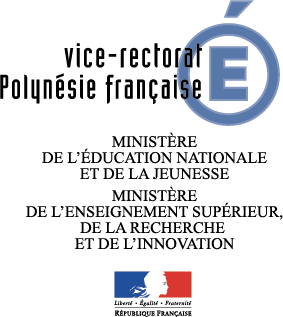 CAPEDUCATION PHYSIQUE ET SPORTIVE                                                        PROTOCOLE DE REDRESSEMENT D'UNE PIROGUE V6 EtablissementEtablissementEtablissementIleIleIleCommuneCommuneCommuneIleIleIleChamp d’Apprentissage n°2Champ d’Apprentissage n°2Champ d’Apprentissage n°2Champ d’Apprentissage n°2Champ d’Apprentissage n°2Champ d’Apprentissage n°2Champ d’Apprentissage n°2Activité Physique Sportive ArtistiqueActivité Physique Sportive ArtistiqueActivité Physique Sportive ArtistiqueActivité Physique Sportive ArtistiqueActivité Physique Sportive ArtistiqueActivité Physique Sportive ArtistiqueActivité Physique Sportive ArtistiqueActivité Physique Sportive ArtistiqueActivité Physique Sportive ArtistiqueActivité Physique Sportive ArtistiqueActivité Physique Sportive ArtistiqueActivité Physique Sportive ArtistiqueADAPTER SON DEPLACEMENT A DES ENVIRONNEMENTS VARIES ET INCERTAINS.ADAPTER SON DEPLACEMENT A DES ENVIRONNEMENTS VARIES ET INCERTAINS.ADAPTER SON DEPLACEMENT A DES ENVIRONNEMENTS VARIES ET INCERTAINS.ADAPTER SON DEPLACEMENT A DES ENVIRONNEMENTS VARIES ET INCERTAINS.ADAPTER SON DEPLACEMENT A DES ENVIRONNEMENTS VARIES ET INCERTAINS.ADAPTER SON DEPLACEMENT A DES ENVIRONNEMENTS VARIES ET INCERTAINS.ADAPTER SON DEPLACEMENT A DES ENVIRONNEMENTS VARIES ET INCERTAINS.                                                       VAA                                                       VAA                                                       VAA                                                       VAA                                                       VAA                                                       VAA                                                       VAA                                                       VAA                                                       VAA                                                       VAA                                                       VAA                                                       VAAPrincipes d’évaluationPrincipes d’évaluationPrincipes d’évaluationDeux moments d'évaluation sont prévus : l'un à l'occasion d'une situation en fin de séquence et l'autre au fil de la séquence. Situation de fin de séquence : notée sur 12 points, elle porte sur l'évaluation des attendus suivants. Planifier et conduire un déplacement adapté à ses ressources pour effectuer le trajet prévu dans sa totalité ; le cas échéant, savoir renoncer. Utiliser des techniques efficaces pour adapter son déplacement aux caractéristiques du milieu. L’équipe pédagogique spécifie l’épreuve d’évaluation du CCF et les repères nationaux dans l’Apsa support de l’évaluation. Évaluation au fil de la séquence : notée sur 8 points, elle porte sur l’évaluation de 2 AFLP retenus par l’enseignant parmi les 4 suivants. Sélectionner des informations utiles pour planifier son itinéraire et l’adapter éventuellement en cours de déplacement. S’impliquer dans des rôles sociaux pour assurer le bon fonctionnement d’une activité de pleine nature. Contrôler ses émotions pour accepter de s’engager dans un environnement partiellement connu.Se préparer, connaître les risques, respecter la réglementation et appliquer les procédures d’urgence à mettre en oeuvre dans les différents environnements de pratique pour s’y engager en sécurité.Deux moments d'évaluation sont prévus : l'un à l'occasion d'une situation en fin de séquence et l'autre au fil de la séquence. Situation de fin de séquence : notée sur 12 points, elle porte sur l'évaluation des attendus suivants. Planifier et conduire un déplacement adapté à ses ressources pour effectuer le trajet prévu dans sa totalité ; le cas échéant, savoir renoncer. Utiliser des techniques efficaces pour adapter son déplacement aux caractéristiques du milieu. L’équipe pédagogique spécifie l’épreuve d’évaluation du CCF et les repères nationaux dans l’Apsa support de l’évaluation. Évaluation au fil de la séquence : notée sur 8 points, elle porte sur l’évaluation de 2 AFLP retenus par l’enseignant parmi les 4 suivants. Sélectionner des informations utiles pour planifier son itinéraire et l’adapter éventuellement en cours de déplacement. S’impliquer dans des rôles sociaux pour assurer le bon fonctionnement d’une activité de pleine nature. Contrôler ses émotions pour accepter de s’engager dans un environnement partiellement connu.Se préparer, connaître les risques, respecter la réglementation et appliquer les procédures d’urgence à mettre en oeuvre dans les différents environnements de pratique pour s’y engager en sécurité.Deux moments d'évaluation sont prévus : l'un à l'occasion d'une situation en fin de séquence et l'autre au fil de la séquence. Situation de fin de séquence : notée sur 12 points, elle porte sur l'évaluation des attendus suivants. Planifier et conduire un déplacement adapté à ses ressources pour effectuer le trajet prévu dans sa totalité ; le cas échéant, savoir renoncer. Utiliser des techniques efficaces pour adapter son déplacement aux caractéristiques du milieu. L’équipe pédagogique spécifie l’épreuve d’évaluation du CCF et les repères nationaux dans l’Apsa support de l’évaluation. Évaluation au fil de la séquence : notée sur 8 points, elle porte sur l’évaluation de 2 AFLP retenus par l’enseignant parmi les 4 suivants. Sélectionner des informations utiles pour planifier son itinéraire et l’adapter éventuellement en cours de déplacement. S’impliquer dans des rôles sociaux pour assurer le bon fonctionnement d’une activité de pleine nature. Contrôler ses émotions pour accepter de s’engager dans un environnement partiellement connu.Se préparer, connaître les risques, respecter la réglementation et appliquer les procédures d’urgence à mettre en oeuvre dans les différents environnements de pratique pour s’y engager en sécurité.Deux moments d'évaluation sont prévus : l'un à l'occasion d'une situation en fin de séquence et l'autre au fil de la séquence. Situation de fin de séquence : notée sur 12 points, elle porte sur l'évaluation des attendus suivants. Planifier et conduire un déplacement adapté à ses ressources pour effectuer le trajet prévu dans sa totalité ; le cas échéant, savoir renoncer. Utiliser des techniques efficaces pour adapter son déplacement aux caractéristiques du milieu. L’équipe pédagogique spécifie l’épreuve d’évaluation du CCF et les repères nationaux dans l’Apsa support de l’évaluation. Évaluation au fil de la séquence : notée sur 8 points, elle porte sur l’évaluation de 2 AFLP retenus par l’enseignant parmi les 4 suivants. Sélectionner des informations utiles pour planifier son itinéraire et l’adapter éventuellement en cours de déplacement. S’impliquer dans des rôles sociaux pour assurer le bon fonctionnement d’une activité de pleine nature. Contrôler ses émotions pour accepter de s’engager dans un environnement partiellement connu.Se préparer, connaître les risques, respecter la réglementation et appliquer les procédures d’urgence à mettre en oeuvre dans les différents environnements de pratique pour s’y engager en sécurité.Deux moments d'évaluation sont prévus : l'un à l'occasion d'une situation en fin de séquence et l'autre au fil de la séquence. Situation de fin de séquence : notée sur 12 points, elle porte sur l'évaluation des attendus suivants. Planifier et conduire un déplacement adapté à ses ressources pour effectuer le trajet prévu dans sa totalité ; le cas échéant, savoir renoncer. Utiliser des techniques efficaces pour adapter son déplacement aux caractéristiques du milieu. L’équipe pédagogique spécifie l’épreuve d’évaluation du CCF et les repères nationaux dans l’Apsa support de l’évaluation. Évaluation au fil de la séquence : notée sur 8 points, elle porte sur l’évaluation de 2 AFLP retenus par l’enseignant parmi les 4 suivants. Sélectionner des informations utiles pour planifier son itinéraire et l’adapter éventuellement en cours de déplacement. S’impliquer dans des rôles sociaux pour assurer le bon fonctionnement d’une activité de pleine nature. Contrôler ses émotions pour accepter de s’engager dans un environnement partiellement connu.Se préparer, connaître les risques, respecter la réglementation et appliquer les procédures d’urgence à mettre en oeuvre dans les différents environnements de pratique pour s’y engager en sécurité.Deux moments d'évaluation sont prévus : l'un à l'occasion d'une situation en fin de séquence et l'autre au fil de la séquence. Situation de fin de séquence : notée sur 12 points, elle porte sur l'évaluation des attendus suivants. Planifier et conduire un déplacement adapté à ses ressources pour effectuer le trajet prévu dans sa totalité ; le cas échéant, savoir renoncer. Utiliser des techniques efficaces pour adapter son déplacement aux caractéristiques du milieu. L’équipe pédagogique spécifie l’épreuve d’évaluation du CCF et les repères nationaux dans l’Apsa support de l’évaluation. Évaluation au fil de la séquence : notée sur 8 points, elle porte sur l’évaluation de 2 AFLP retenus par l’enseignant parmi les 4 suivants. Sélectionner des informations utiles pour planifier son itinéraire et l’adapter éventuellement en cours de déplacement. S’impliquer dans des rôles sociaux pour assurer le bon fonctionnement d’une activité de pleine nature. Contrôler ses émotions pour accepter de s’engager dans un environnement partiellement connu.Se préparer, connaître les risques, respecter la réglementation et appliquer les procédures d’urgence à mettre en oeuvre dans les différents environnements de pratique pour s’y engager en sécurité.Deux moments d'évaluation sont prévus : l'un à l'occasion d'une situation en fin de séquence et l'autre au fil de la séquence. Situation de fin de séquence : notée sur 12 points, elle porte sur l'évaluation des attendus suivants. Planifier et conduire un déplacement adapté à ses ressources pour effectuer le trajet prévu dans sa totalité ; le cas échéant, savoir renoncer. Utiliser des techniques efficaces pour adapter son déplacement aux caractéristiques du milieu. L’équipe pédagogique spécifie l’épreuve d’évaluation du CCF et les repères nationaux dans l’Apsa support de l’évaluation. Évaluation au fil de la séquence : notée sur 8 points, elle porte sur l’évaluation de 2 AFLP retenus par l’enseignant parmi les 4 suivants. Sélectionner des informations utiles pour planifier son itinéraire et l’adapter éventuellement en cours de déplacement. S’impliquer dans des rôles sociaux pour assurer le bon fonctionnement d’une activité de pleine nature. Contrôler ses émotions pour accepter de s’engager dans un environnement partiellement connu.Se préparer, connaître les risques, respecter la réglementation et appliquer les procédures d’urgence à mettre en oeuvre dans les différents environnements de pratique pour s’y engager en sécurité.Deux moments d'évaluation sont prévus : l'un à l'occasion d'une situation en fin de séquence et l'autre au fil de la séquence. Situation de fin de séquence : notée sur 12 points, elle porte sur l'évaluation des attendus suivants. Planifier et conduire un déplacement adapté à ses ressources pour effectuer le trajet prévu dans sa totalité ; le cas échéant, savoir renoncer. Utiliser des techniques efficaces pour adapter son déplacement aux caractéristiques du milieu. L’équipe pédagogique spécifie l’épreuve d’évaluation du CCF et les repères nationaux dans l’Apsa support de l’évaluation. Évaluation au fil de la séquence : notée sur 8 points, elle porte sur l’évaluation de 2 AFLP retenus par l’enseignant parmi les 4 suivants. Sélectionner des informations utiles pour planifier son itinéraire et l’adapter éventuellement en cours de déplacement. S’impliquer dans des rôles sociaux pour assurer le bon fonctionnement d’une activité de pleine nature. Contrôler ses émotions pour accepter de s’engager dans un environnement partiellement connu.Se préparer, connaître les risques, respecter la réglementation et appliquer les procédures d’urgence à mettre en oeuvre dans les différents environnements de pratique pour s’y engager en sécurité.Deux moments d'évaluation sont prévus : l'un à l'occasion d'une situation en fin de séquence et l'autre au fil de la séquence. Situation de fin de séquence : notée sur 12 points, elle porte sur l'évaluation des attendus suivants. Planifier et conduire un déplacement adapté à ses ressources pour effectuer le trajet prévu dans sa totalité ; le cas échéant, savoir renoncer. Utiliser des techniques efficaces pour adapter son déplacement aux caractéristiques du milieu. L’équipe pédagogique spécifie l’épreuve d’évaluation du CCF et les repères nationaux dans l’Apsa support de l’évaluation. Évaluation au fil de la séquence : notée sur 8 points, elle porte sur l’évaluation de 2 AFLP retenus par l’enseignant parmi les 4 suivants. Sélectionner des informations utiles pour planifier son itinéraire et l’adapter éventuellement en cours de déplacement. S’impliquer dans des rôles sociaux pour assurer le bon fonctionnement d’une activité de pleine nature. Contrôler ses émotions pour accepter de s’engager dans un environnement partiellement connu.Se préparer, connaître les risques, respecter la réglementation et appliquer les procédures d’urgence à mettre en oeuvre dans les différents environnements de pratique pour s’y engager en sécurité.Deux moments d'évaluation sont prévus : l'un à l'occasion d'une situation en fin de séquence et l'autre au fil de la séquence. Situation de fin de séquence : notée sur 12 points, elle porte sur l'évaluation des attendus suivants. Planifier et conduire un déplacement adapté à ses ressources pour effectuer le trajet prévu dans sa totalité ; le cas échéant, savoir renoncer. Utiliser des techniques efficaces pour adapter son déplacement aux caractéristiques du milieu. L’équipe pédagogique spécifie l’épreuve d’évaluation du CCF et les repères nationaux dans l’Apsa support de l’évaluation. Évaluation au fil de la séquence : notée sur 8 points, elle porte sur l’évaluation de 2 AFLP retenus par l’enseignant parmi les 4 suivants. Sélectionner des informations utiles pour planifier son itinéraire et l’adapter éventuellement en cours de déplacement. S’impliquer dans des rôles sociaux pour assurer le bon fonctionnement d’une activité de pleine nature. Contrôler ses émotions pour accepter de s’engager dans un environnement partiellement connu.Se préparer, connaître les risques, respecter la réglementation et appliquer les procédures d’urgence à mettre en oeuvre dans les différents environnements de pratique pour s’y engager en sécurité.Deux moments d'évaluation sont prévus : l'un à l'occasion d'une situation en fin de séquence et l'autre au fil de la séquence. Situation de fin de séquence : notée sur 12 points, elle porte sur l'évaluation des attendus suivants. Planifier et conduire un déplacement adapté à ses ressources pour effectuer le trajet prévu dans sa totalité ; le cas échéant, savoir renoncer. Utiliser des techniques efficaces pour adapter son déplacement aux caractéristiques du milieu. L’équipe pédagogique spécifie l’épreuve d’évaluation du CCF et les repères nationaux dans l’Apsa support de l’évaluation. Évaluation au fil de la séquence : notée sur 8 points, elle porte sur l’évaluation de 2 AFLP retenus par l’enseignant parmi les 4 suivants. Sélectionner des informations utiles pour planifier son itinéraire et l’adapter éventuellement en cours de déplacement. S’impliquer dans des rôles sociaux pour assurer le bon fonctionnement d’une activité de pleine nature. Contrôler ses émotions pour accepter de s’engager dans un environnement partiellement connu.Se préparer, connaître les risques, respecter la réglementation et appliquer les procédures d’urgence à mettre en oeuvre dans les différents environnements de pratique pour s’y engager en sécurité.Deux moments d'évaluation sont prévus : l'un à l'occasion d'une situation en fin de séquence et l'autre au fil de la séquence. Situation de fin de séquence : notée sur 12 points, elle porte sur l'évaluation des attendus suivants. Planifier et conduire un déplacement adapté à ses ressources pour effectuer le trajet prévu dans sa totalité ; le cas échéant, savoir renoncer. Utiliser des techniques efficaces pour adapter son déplacement aux caractéristiques du milieu. L’équipe pédagogique spécifie l’épreuve d’évaluation du CCF et les repères nationaux dans l’Apsa support de l’évaluation. Évaluation au fil de la séquence : notée sur 8 points, elle porte sur l’évaluation de 2 AFLP retenus par l’enseignant parmi les 4 suivants. Sélectionner des informations utiles pour planifier son itinéraire et l’adapter éventuellement en cours de déplacement. S’impliquer dans des rôles sociaux pour assurer le bon fonctionnement d’une activité de pleine nature. Contrôler ses émotions pour accepter de s’engager dans un environnement partiellement connu.Se préparer, connaître les risques, respecter la réglementation et appliquer les procédures d’urgence à mettre en oeuvre dans les différents environnements de pratique pour s’y engager en sécurité.Deux moments d'évaluation sont prévus : l'un à l'occasion d'une situation en fin de séquence et l'autre au fil de la séquence. Situation de fin de séquence : notée sur 12 points, elle porte sur l'évaluation des attendus suivants. Planifier et conduire un déplacement adapté à ses ressources pour effectuer le trajet prévu dans sa totalité ; le cas échéant, savoir renoncer. Utiliser des techniques efficaces pour adapter son déplacement aux caractéristiques du milieu. L’équipe pédagogique spécifie l’épreuve d’évaluation du CCF et les repères nationaux dans l’Apsa support de l’évaluation. Évaluation au fil de la séquence : notée sur 8 points, elle porte sur l’évaluation de 2 AFLP retenus par l’enseignant parmi les 4 suivants. Sélectionner des informations utiles pour planifier son itinéraire et l’adapter éventuellement en cours de déplacement. S’impliquer dans des rôles sociaux pour assurer le bon fonctionnement d’une activité de pleine nature. Contrôler ses émotions pour accepter de s’engager dans un environnement partiellement connu.Se préparer, connaître les risques, respecter la réglementation et appliquer les procédures d’urgence à mettre en oeuvre dans les différents environnements de pratique pour s’y engager en sécurité.Deux moments d'évaluation sont prévus : l'un à l'occasion d'une situation en fin de séquence et l'autre au fil de la séquence. Situation de fin de séquence : notée sur 12 points, elle porte sur l'évaluation des attendus suivants. Planifier et conduire un déplacement adapté à ses ressources pour effectuer le trajet prévu dans sa totalité ; le cas échéant, savoir renoncer. Utiliser des techniques efficaces pour adapter son déplacement aux caractéristiques du milieu. L’équipe pédagogique spécifie l’épreuve d’évaluation du CCF et les repères nationaux dans l’Apsa support de l’évaluation. Évaluation au fil de la séquence : notée sur 8 points, elle porte sur l’évaluation de 2 AFLP retenus par l’enseignant parmi les 4 suivants. Sélectionner des informations utiles pour planifier son itinéraire et l’adapter éventuellement en cours de déplacement. S’impliquer dans des rôles sociaux pour assurer le bon fonctionnement d’une activité de pleine nature. Contrôler ses émotions pour accepter de s’engager dans un environnement partiellement connu.Se préparer, connaître les risques, respecter la réglementation et appliquer les procédures d’urgence à mettre en oeuvre dans les différents environnements de pratique pour s’y engager en sécurité.Deux moments d'évaluation sont prévus : l'un à l'occasion d'une situation en fin de séquence et l'autre au fil de la séquence. Situation de fin de séquence : notée sur 12 points, elle porte sur l'évaluation des attendus suivants. Planifier et conduire un déplacement adapté à ses ressources pour effectuer le trajet prévu dans sa totalité ; le cas échéant, savoir renoncer. Utiliser des techniques efficaces pour adapter son déplacement aux caractéristiques du milieu. L’équipe pédagogique spécifie l’épreuve d’évaluation du CCF et les repères nationaux dans l’Apsa support de l’évaluation. Évaluation au fil de la séquence : notée sur 8 points, elle porte sur l’évaluation de 2 AFLP retenus par l’enseignant parmi les 4 suivants. Sélectionner des informations utiles pour planifier son itinéraire et l’adapter éventuellement en cours de déplacement. S’impliquer dans des rôles sociaux pour assurer le bon fonctionnement d’une activité de pleine nature. Contrôler ses émotions pour accepter de s’engager dans un environnement partiellement connu.Se préparer, connaître les risques, respecter la réglementation et appliquer les procédures d’urgence à mettre en oeuvre dans les différents environnements de pratique pour s’y engager en sécurité.Deux moments d'évaluation sont prévus : l'un à l'occasion d'une situation en fin de séquence et l'autre au fil de la séquence. Situation de fin de séquence : notée sur 12 points, elle porte sur l'évaluation des attendus suivants. Planifier et conduire un déplacement adapté à ses ressources pour effectuer le trajet prévu dans sa totalité ; le cas échéant, savoir renoncer. Utiliser des techniques efficaces pour adapter son déplacement aux caractéristiques du milieu. L’équipe pédagogique spécifie l’épreuve d’évaluation du CCF et les repères nationaux dans l’Apsa support de l’évaluation. Évaluation au fil de la séquence : notée sur 8 points, elle porte sur l’évaluation de 2 AFLP retenus par l’enseignant parmi les 4 suivants. Sélectionner des informations utiles pour planifier son itinéraire et l’adapter éventuellement en cours de déplacement. S’impliquer dans des rôles sociaux pour assurer le bon fonctionnement d’une activité de pleine nature. Contrôler ses émotions pour accepter de s’engager dans un environnement partiellement connu.Se préparer, connaître les risques, respecter la réglementation et appliquer les procédures d’urgence à mettre en oeuvre dans les différents environnements de pratique pour s’y engager en sécurité.Barème et notationBarème et notationBarème et notationAFLP 1 et AFLP 2AFLP 1 et AFLP 2AFLP 1 et AFLP 2AFLP 1 et AFLP 2AFLP 3AFLP 3AFLP 3AFLP 4AFLP 4AFLP 4AFLP 5AFLP 5AFLP 5AFLP 5AFLP 6AFLP 6Barème et notationBarème et notationBarème et notation12 pts12 pts12 pts12 pts8 pts8 pts8 pts8 pts8 pts8 pts8 pts8 pts8 pts8 pts8 pts8 ptsBarème et notationBarème et notationBarème et notationEvalué en fin de séquenceEvalué en fin de séquenceEvalué en fin de séquenceEvalué en fin de séquenceEvalués au fil de la séquence et éventuellement le jour de l’épreuveEvalués au fil de la séquence et éventuellement le jour de l’épreuveEvalués au fil de la séquence et éventuellement le jour de l’épreuveEvalués au fil de la séquence et éventuellement le jour de l’épreuveEvalués au fil de la séquence et éventuellement le jour de l’épreuveEvalués au fil de la séquence et éventuellement le jour de l’épreuveEvalués au fil de la séquence et éventuellement le jour de l’épreuveEvalués au fil de la séquence et éventuellement le jour de l’épreuveEvalués au fil de la séquence et éventuellement le jour de l’épreuveEvalués au fil de la séquence et éventuellement le jour de l’épreuveEvalués au fil de la séquence et éventuellement le jour de l’épreuveEvalués au fil de la séquence et éventuellement le jour de l’épreuveBarème et notationBarème et notationBarème et notationChoix possibles pour les élèvesChoix possibles pour les élèvesChoix possibles pour les élèvesAFLP 1 et AFLP 2AFLP 1 et AFLP 2AFLP 1 et AFLP 2AFLP 1 et AFLP 2AFLP 3AFLP 3AFLP 3AFLP 3AFLP 4AFLP 4AFLP 4AFLP 5AFLP 5AFLP 5AFLP 5AFLP 6Choix possibles pour les élèvesChoix possibles pour les élèvesChoix possibles pour les élèvesAFLP 1 et AFLP 2AFLP 1 et AFLP 2AFLP 1 et AFLP 2AFLP 1 et AFLP 2Les candidats choisissent de répartir les 8 points sur deux des quatre AFLP de la situation 2 avec un minimum de 2 points pour une AFLPLes candidats choisissent de répartir les 8 points sur deux des quatre AFLP de la situation 2 avec un minimum de 2 points pour une AFLPLes candidats choisissent de répartir les 8 points sur deux des quatre AFLP de la situation 2 avec un minimum de 2 points pour une AFLPLes candidats choisissent de répartir les 8 points sur deux des quatre AFLP de la situation 2 avec un minimum de 2 points pour une AFLPLes candidats choisissent de répartir les 8 points sur deux des quatre AFLP de la situation 2 avec un minimum de 2 points pour une AFLPLes candidats choisissent de répartir les 8 points sur deux des quatre AFLP de la situation 2 avec un minimum de 2 points pour une AFLPLes candidats choisissent de répartir les 8 points sur deux des quatre AFLP de la situation 2 avec un minimum de 2 points pour une AFLPLes candidats choisissent de répartir les 8 points sur deux des quatre AFLP de la situation 2 avec un minimum de 2 points pour une AFLPLes candidats choisissent de répartir les 8 points sur deux des quatre AFLP de la situation 2 avec un minimum de 2 points pour une AFLPLes candidats choisissent de répartir les 8 points sur deux des quatre AFLP de la situation 2 avec un minimum de 2 points pour une AFLPLes candidats choisissent de répartir les 8 points sur deux des quatre AFLP de la situation 2 avec un minimum de 2 points pour une AFLPLes candidats choisissent de répartir les 8 points sur deux des quatre AFLP de la situation 2 avec un minimum de 2 points pour une AFLPChoix possibles pour les élèvesChoix possibles pour les élèvesChoix possibles pour les élèvesS’engagerS’engagerS’engagerS’engagerIdentifierIdentifierIdentifierIdentifierS’impliquerS’impliquerS’impliquerMaitriser ses émotionsMaitriser ses émotionsMaitriser ses émotionsMaitriser ses émotionsConnaître/ Appliquer les procédures d’urgencesPrincipe d’élaboration de l’épreuve du contrôle en cours de formationPrincipe d’élaboration de l’épreuve du contrôle en cours de formationPrincipe d’élaboration de l’épreuve du contrôle en cours de formationPrincipe d’élaboration de l’épreuve du contrôle en cours de formationPrincipe d’élaboration de l’épreuve du contrôle en cours de formationPrincipe d’élaboration de l’épreuve du contrôle en cours de formationPrincipe d’élaboration de l’épreuve du contrôle en cours de formationPrincipe d’élaboration de l’épreuve du contrôle en cours de formationPrincipe d’élaboration de l’épreuve du contrôle en cours de formationPrincipe d’élaboration de l’épreuve du contrôle en cours de formationPrincipe d’élaboration de l’épreuve du contrôle en cours de formationPrincipe d’élaboration de l’épreuve du contrôle en cours de formationPrincipe d’élaboration de l’épreuve du contrôle en cours de formationPrincipe d’élaboration de l’épreuve du contrôle en cours de formationPrincipe d’élaboration de l’épreuve du contrôle en cours de formationVAAVAAVAAVAAVAAL’EPREUVE ENGAGE LE CANDIDAT A CHOISIR ET REALISER UN ITINERAIRE ADAPTE A SON NIVEAU A PARTIR DE LA LECTURE ET L’ANALYSE DES CARACTERISTIQUES DU MILIEU ET DE SES PROPRES RESSOURCES. ELLE OFFRE DIFFERENTS CHOIX POSSIBLES DE NIVEAU DE DIFFICULTE OU DE COMPLEXITE DE L’ITINERAIRE (COTATION DES BALISES ET DIFFICULTE VARIABLE DES PARCOURS) ET SE DEROULE DANS LE CADRE D’UNE DISTANCE ET D’UNE DUREE DEFINIES, SUFFISANTES POUR PERMETTRE A L’ELEVE DE REVELER PAR SA CONDUITE LES COMPETENCES ACQUISES.L’EPREUVE PRESENTE DES ELEMENTS VARIES D’INCERTITUDE EN MILIEU PLUS OU MOINS CONNU, NECESSITANT DE MENER LE JOUR DE L’EPREUVE, AU SEIN DE SON EQUIPE, UNE ANALYSE SUR LE CHOIX DE L’ITINERAIRE.ELLE INTEGRE IMPERATIVEMENT LES ELEMENTS ET CONDITIONS NECESSAIRES A UN ENGAGEMENT SECURISE DANS LA PRATIQUE.L’EVALUATION TIENT COMPTE DES DIFFERENCES FILLES-GARCONS.L’EPREUVE ENGAGE LE CANDIDAT A CHOISIR ET REALISER UN ITINERAIRE ADAPTE A SON NIVEAU A PARTIR DE LA LECTURE ET L’ANALYSE DES CARACTERISTIQUES DU MILIEU ET DE SES PROPRES RESSOURCES. ELLE OFFRE DIFFERENTS CHOIX POSSIBLES DE NIVEAU DE DIFFICULTE OU DE COMPLEXITE DE L’ITINERAIRE (COTATION DES BALISES ET DIFFICULTE VARIABLE DES PARCOURS) ET SE DEROULE DANS LE CADRE D’UNE DISTANCE ET D’UNE DUREE DEFINIES, SUFFISANTES POUR PERMETTRE A L’ELEVE DE REVELER PAR SA CONDUITE LES COMPETENCES ACQUISES.L’EPREUVE PRESENTE DES ELEMENTS VARIES D’INCERTITUDE EN MILIEU PLUS OU MOINS CONNU, NECESSITANT DE MENER LE JOUR DE L’EPREUVE, AU SEIN DE SON EQUIPE, UNE ANALYSE SUR LE CHOIX DE L’ITINERAIRE.ELLE INTEGRE IMPERATIVEMENT LES ELEMENTS ET CONDITIONS NECESSAIRES A UN ENGAGEMENT SECURISE DANS LA PRATIQUE.L’EVALUATION TIENT COMPTE DES DIFFERENCES FILLES-GARCONS.L’EPREUVE ENGAGE LE CANDIDAT A CHOISIR ET REALISER UN ITINERAIRE ADAPTE A SON NIVEAU A PARTIR DE LA LECTURE ET L’ANALYSE DES CARACTERISTIQUES DU MILIEU ET DE SES PROPRES RESSOURCES. ELLE OFFRE DIFFERENTS CHOIX POSSIBLES DE NIVEAU DE DIFFICULTE OU DE COMPLEXITE DE L’ITINERAIRE (COTATION DES BALISES ET DIFFICULTE VARIABLE DES PARCOURS) ET SE DEROULE DANS LE CADRE D’UNE DISTANCE ET D’UNE DUREE DEFINIES, SUFFISANTES POUR PERMETTRE A L’ELEVE DE REVELER PAR SA CONDUITE LES COMPETENCES ACQUISES.L’EPREUVE PRESENTE DES ELEMENTS VARIES D’INCERTITUDE EN MILIEU PLUS OU MOINS CONNU, NECESSITANT DE MENER LE JOUR DE L’EPREUVE, AU SEIN DE SON EQUIPE, UNE ANALYSE SUR LE CHOIX DE L’ITINERAIRE.ELLE INTEGRE IMPERATIVEMENT LES ELEMENTS ET CONDITIONS NECESSAIRES A UN ENGAGEMENT SECURISE DANS LA PRATIQUE.L’EVALUATION TIENT COMPTE DES DIFFERENCES FILLES-GARCONS.L’EPREUVE ENGAGE LE CANDIDAT A CHOISIR ET REALISER UN ITINERAIRE ADAPTE A SON NIVEAU A PARTIR DE LA LECTURE ET L’ANALYSE DES CARACTERISTIQUES DU MILIEU ET DE SES PROPRES RESSOURCES. ELLE OFFRE DIFFERENTS CHOIX POSSIBLES DE NIVEAU DE DIFFICULTE OU DE COMPLEXITE DE L’ITINERAIRE (COTATION DES BALISES ET DIFFICULTE VARIABLE DES PARCOURS) ET SE DEROULE DANS LE CADRE D’UNE DISTANCE ET D’UNE DUREE DEFINIES, SUFFISANTES POUR PERMETTRE A L’ELEVE DE REVELER PAR SA CONDUITE LES COMPETENCES ACQUISES.L’EPREUVE PRESENTE DES ELEMENTS VARIES D’INCERTITUDE EN MILIEU PLUS OU MOINS CONNU, NECESSITANT DE MENER LE JOUR DE L’EPREUVE, AU SEIN DE SON EQUIPE, UNE ANALYSE SUR LE CHOIX DE L’ITINERAIRE.ELLE INTEGRE IMPERATIVEMENT LES ELEMENTS ET CONDITIONS NECESSAIRES A UN ENGAGEMENT SECURISE DANS LA PRATIQUE.L’EVALUATION TIENT COMPTE DES DIFFERENCES FILLES-GARCONS.L’EPREUVE ENGAGE LE CANDIDAT A CHOISIR ET REALISER UN ITINERAIRE ADAPTE A SON NIVEAU A PARTIR DE LA LECTURE ET L’ANALYSE DES CARACTERISTIQUES DU MILIEU ET DE SES PROPRES RESSOURCES. ELLE OFFRE DIFFERENTS CHOIX POSSIBLES DE NIVEAU DE DIFFICULTE OU DE COMPLEXITE DE L’ITINERAIRE (COTATION DES BALISES ET DIFFICULTE VARIABLE DES PARCOURS) ET SE DEROULE DANS LE CADRE D’UNE DISTANCE ET D’UNE DUREE DEFINIES, SUFFISANTES POUR PERMETTRE A L’ELEVE DE REVELER PAR SA CONDUITE LES COMPETENCES ACQUISES.L’EPREUVE PRESENTE DES ELEMENTS VARIES D’INCERTITUDE EN MILIEU PLUS OU MOINS CONNU, NECESSITANT DE MENER LE JOUR DE L’EPREUVE, AU SEIN DE SON EQUIPE, UNE ANALYSE SUR LE CHOIX DE L’ITINERAIRE.ELLE INTEGRE IMPERATIVEMENT LES ELEMENTS ET CONDITIONS NECESSAIRES A UN ENGAGEMENT SECURISE DANS LA PRATIQUE.L’EVALUATION TIENT COMPTE DES DIFFERENCES FILLES-GARCONS.L’EPREUVE ENGAGE LE CANDIDAT A CHOISIR ET REALISER UN ITINERAIRE ADAPTE A SON NIVEAU A PARTIR DE LA LECTURE ET L’ANALYSE DES CARACTERISTIQUES DU MILIEU ET DE SES PROPRES RESSOURCES. ELLE OFFRE DIFFERENTS CHOIX POSSIBLES DE NIVEAU DE DIFFICULTE OU DE COMPLEXITE DE L’ITINERAIRE (COTATION DES BALISES ET DIFFICULTE VARIABLE DES PARCOURS) ET SE DEROULE DANS LE CADRE D’UNE DISTANCE ET D’UNE DUREE DEFINIES, SUFFISANTES POUR PERMETTRE A L’ELEVE DE REVELER PAR SA CONDUITE LES COMPETENCES ACQUISES.L’EPREUVE PRESENTE DES ELEMENTS VARIES D’INCERTITUDE EN MILIEU PLUS OU MOINS CONNU, NECESSITANT DE MENER LE JOUR DE L’EPREUVE, AU SEIN DE SON EQUIPE, UNE ANALYSE SUR LE CHOIX DE L’ITINERAIRE.ELLE INTEGRE IMPERATIVEMENT LES ELEMENTS ET CONDITIONS NECESSAIRES A UN ENGAGEMENT SECURISE DANS LA PRATIQUE.L’EVALUATION TIENT COMPTE DES DIFFERENCES FILLES-GARCONS.L’EPREUVE ENGAGE LE CANDIDAT A CHOISIR ET REALISER UN ITINERAIRE ADAPTE A SON NIVEAU A PARTIR DE LA LECTURE ET L’ANALYSE DES CARACTERISTIQUES DU MILIEU ET DE SES PROPRES RESSOURCES. ELLE OFFRE DIFFERENTS CHOIX POSSIBLES DE NIVEAU DE DIFFICULTE OU DE COMPLEXITE DE L’ITINERAIRE (COTATION DES BALISES ET DIFFICULTE VARIABLE DES PARCOURS) ET SE DEROULE DANS LE CADRE D’UNE DISTANCE ET D’UNE DUREE DEFINIES, SUFFISANTES POUR PERMETTRE A L’ELEVE DE REVELER PAR SA CONDUITE LES COMPETENCES ACQUISES.L’EPREUVE PRESENTE DES ELEMENTS VARIES D’INCERTITUDE EN MILIEU PLUS OU MOINS CONNU, NECESSITANT DE MENER LE JOUR DE L’EPREUVE, AU SEIN DE SON EQUIPE, UNE ANALYSE SUR LE CHOIX DE L’ITINERAIRE.ELLE INTEGRE IMPERATIVEMENT LES ELEMENTS ET CONDITIONS NECESSAIRES A UN ENGAGEMENT SECURISE DANS LA PRATIQUE.L’EVALUATION TIENT COMPTE DES DIFFERENCES FILLES-GARCONS.L’EPREUVE ENGAGE LE CANDIDAT A CHOISIR ET REALISER UN ITINERAIRE ADAPTE A SON NIVEAU A PARTIR DE LA LECTURE ET L’ANALYSE DES CARACTERISTIQUES DU MILIEU ET DE SES PROPRES RESSOURCES. ELLE OFFRE DIFFERENTS CHOIX POSSIBLES DE NIVEAU DE DIFFICULTE OU DE COMPLEXITE DE L’ITINERAIRE (COTATION DES BALISES ET DIFFICULTE VARIABLE DES PARCOURS) ET SE DEROULE DANS LE CADRE D’UNE DISTANCE ET D’UNE DUREE DEFINIES, SUFFISANTES POUR PERMETTRE A L’ELEVE DE REVELER PAR SA CONDUITE LES COMPETENCES ACQUISES.L’EPREUVE PRESENTE DES ELEMENTS VARIES D’INCERTITUDE EN MILIEU PLUS OU MOINS CONNU, NECESSITANT DE MENER LE JOUR DE L’EPREUVE, AU SEIN DE SON EQUIPE, UNE ANALYSE SUR LE CHOIX DE L’ITINERAIRE.ELLE INTEGRE IMPERATIVEMENT LES ELEMENTS ET CONDITIONS NECESSAIRES A UN ENGAGEMENT SECURISE DANS LA PRATIQUE.L’EVALUATION TIENT COMPTE DES DIFFERENCES FILLES-GARCONS.L’EPREUVE ENGAGE LE CANDIDAT A CHOISIR ET REALISER UN ITINERAIRE ADAPTE A SON NIVEAU A PARTIR DE LA LECTURE ET L’ANALYSE DES CARACTERISTIQUES DU MILIEU ET DE SES PROPRES RESSOURCES. ELLE OFFRE DIFFERENTS CHOIX POSSIBLES DE NIVEAU DE DIFFICULTE OU DE COMPLEXITE DE L’ITINERAIRE (COTATION DES BALISES ET DIFFICULTE VARIABLE DES PARCOURS) ET SE DEROULE DANS LE CADRE D’UNE DISTANCE ET D’UNE DUREE DEFINIES, SUFFISANTES POUR PERMETTRE A L’ELEVE DE REVELER PAR SA CONDUITE LES COMPETENCES ACQUISES.L’EPREUVE PRESENTE DES ELEMENTS VARIES D’INCERTITUDE EN MILIEU PLUS OU MOINS CONNU, NECESSITANT DE MENER LE JOUR DE L’EPREUVE, AU SEIN DE SON EQUIPE, UNE ANALYSE SUR LE CHOIX DE L’ITINERAIRE.ELLE INTEGRE IMPERATIVEMENT LES ELEMENTS ET CONDITIONS NECESSAIRES A UN ENGAGEMENT SECURISE DANS LA PRATIQUE.L’EVALUATION TIENT COMPTE DES DIFFERENCES FILLES-GARCONS.L’EPREUVE ENGAGE LE CANDIDAT A CHOISIR ET REALISER UN ITINERAIRE ADAPTE A SON NIVEAU A PARTIR DE LA LECTURE ET L’ANALYSE DES CARACTERISTIQUES DU MILIEU ET DE SES PROPRES RESSOURCES. ELLE OFFRE DIFFERENTS CHOIX POSSIBLES DE NIVEAU DE DIFFICULTE OU DE COMPLEXITE DE L’ITINERAIRE (COTATION DES BALISES ET DIFFICULTE VARIABLE DES PARCOURS) ET SE DEROULE DANS LE CADRE D’UNE DISTANCE ET D’UNE DUREE DEFINIES, SUFFISANTES POUR PERMETTRE A L’ELEVE DE REVELER PAR SA CONDUITE LES COMPETENCES ACQUISES.L’EPREUVE PRESENTE DES ELEMENTS VARIES D’INCERTITUDE EN MILIEU PLUS OU MOINS CONNU, NECESSITANT DE MENER LE JOUR DE L’EPREUVE, AU SEIN DE SON EQUIPE, UNE ANALYSE SUR LE CHOIX DE L’ITINERAIRE.ELLE INTEGRE IMPERATIVEMENT LES ELEMENTS ET CONDITIONS NECESSAIRES A UN ENGAGEMENT SECURISE DANS LA PRATIQUE.L’EVALUATION TIENT COMPTE DES DIFFERENCES FILLES-GARCONS.L’EPREUVE ENGAGE LE CANDIDAT A CHOISIR ET REALISER UN ITINERAIRE ADAPTE A SON NIVEAU A PARTIR DE LA LECTURE ET L’ANALYSE DES CARACTERISTIQUES DU MILIEU ET DE SES PROPRES RESSOURCES. ELLE OFFRE DIFFERENTS CHOIX POSSIBLES DE NIVEAU DE DIFFICULTE OU DE COMPLEXITE DE L’ITINERAIRE (COTATION DES BALISES ET DIFFICULTE VARIABLE DES PARCOURS) ET SE DEROULE DANS LE CADRE D’UNE DISTANCE ET D’UNE DUREE DEFINIES, SUFFISANTES POUR PERMETTRE A L’ELEVE DE REVELER PAR SA CONDUITE LES COMPETENCES ACQUISES.L’EPREUVE PRESENTE DES ELEMENTS VARIES D’INCERTITUDE EN MILIEU PLUS OU MOINS CONNU, NECESSITANT DE MENER LE JOUR DE L’EPREUVE, AU SEIN DE SON EQUIPE, UNE ANALYSE SUR LE CHOIX DE L’ITINERAIRE.ELLE INTEGRE IMPERATIVEMENT LES ELEMENTS ET CONDITIONS NECESSAIRES A UN ENGAGEMENT SECURISE DANS LA PRATIQUE.L’EVALUATION TIENT COMPTE DES DIFFERENCES FILLES-GARCONS.L’EPREUVE ENGAGE LE CANDIDAT A CHOISIR ET REALISER UN ITINERAIRE ADAPTE A SON NIVEAU A PARTIR DE LA LECTURE ET L’ANALYSE DES CARACTERISTIQUES DU MILIEU ET DE SES PROPRES RESSOURCES. ELLE OFFRE DIFFERENTS CHOIX POSSIBLES DE NIVEAU DE DIFFICULTE OU DE COMPLEXITE DE L’ITINERAIRE (COTATION DES BALISES ET DIFFICULTE VARIABLE DES PARCOURS) ET SE DEROULE DANS LE CADRE D’UNE DISTANCE ET D’UNE DUREE DEFINIES, SUFFISANTES POUR PERMETTRE A L’ELEVE DE REVELER PAR SA CONDUITE LES COMPETENCES ACQUISES.L’EPREUVE PRESENTE DES ELEMENTS VARIES D’INCERTITUDE EN MILIEU PLUS OU MOINS CONNU, NECESSITANT DE MENER LE JOUR DE L’EPREUVE, AU SEIN DE SON EQUIPE, UNE ANALYSE SUR LE CHOIX DE L’ITINERAIRE.ELLE INTEGRE IMPERATIVEMENT LES ELEMENTS ET CONDITIONS NECESSAIRES A UN ENGAGEMENT SECURISE DANS LA PRATIQUE.L’EVALUATION TIENT COMPTE DES DIFFERENCES FILLES-GARCONS.L’EPREUVE ENGAGE LE CANDIDAT A CHOISIR ET REALISER UN ITINERAIRE ADAPTE A SON NIVEAU A PARTIR DE LA LECTURE ET L’ANALYSE DES CARACTERISTIQUES DU MILIEU ET DE SES PROPRES RESSOURCES. ELLE OFFRE DIFFERENTS CHOIX POSSIBLES DE NIVEAU DE DIFFICULTE OU DE COMPLEXITE DE L’ITINERAIRE (COTATION DES BALISES ET DIFFICULTE VARIABLE DES PARCOURS) ET SE DEROULE DANS LE CADRE D’UNE DISTANCE ET D’UNE DUREE DEFINIES, SUFFISANTES POUR PERMETTRE A L’ELEVE DE REVELER PAR SA CONDUITE LES COMPETENCES ACQUISES.L’EPREUVE PRESENTE DES ELEMENTS VARIES D’INCERTITUDE EN MILIEU PLUS OU MOINS CONNU, NECESSITANT DE MENER LE JOUR DE L’EPREUVE, AU SEIN DE SON EQUIPE, UNE ANALYSE SUR LE CHOIX DE L’ITINERAIRE.ELLE INTEGRE IMPERATIVEMENT LES ELEMENTS ET CONDITIONS NECESSAIRES A UN ENGAGEMENT SECURISE DANS LA PRATIQUE.L’EVALUATION TIENT COMPTE DES DIFFERENCES FILLES-GARCONS.L’EPREUVE ENGAGE LE CANDIDAT A CHOISIR ET REALISER UN ITINERAIRE ADAPTE A SON NIVEAU A PARTIR DE LA LECTURE ET L’ANALYSE DES CARACTERISTIQUES DU MILIEU ET DE SES PROPRES RESSOURCES. ELLE OFFRE DIFFERENTS CHOIX POSSIBLES DE NIVEAU DE DIFFICULTE OU DE COMPLEXITE DE L’ITINERAIRE (COTATION DES BALISES ET DIFFICULTE VARIABLE DES PARCOURS) ET SE DEROULE DANS LE CADRE D’UNE DISTANCE ET D’UNE DUREE DEFINIES, SUFFISANTES POUR PERMETTRE A L’ELEVE DE REVELER PAR SA CONDUITE LES COMPETENCES ACQUISES.L’EPREUVE PRESENTE DES ELEMENTS VARIES D’INCERTITUDE EN MILIEU PLUS OU MOINS CONNU, NECESSITANT DE MENER LE JOUR DE L’EPREUVE, AU SEIN DE SON EQUIPE, UNE ANALYSE SUR LE CHOIX DE L’ITINERAIRE.ELLE INTEGRE IMPERATIVEMENT LES ELEMENTS ET CONDITIONS NECESSAIRES A UN ENGAGEMENT SECURISE DANS LA PRATIQUE.L’EVALUATION TIENT COMPTE DES DIFFERENCES FILLES-GARCONS.L’EPREUVE ENGAGE LE CANDIDAT A CHOISIR ET REALISER UN ITINERAIRE ADAPTE A SON NIVEAU A PARTIR DE LA LECTURE ET L’ANALYSE DES CARACTERISTIQUES DU MILIEU ET DE SES PROPRES RESSOURCES. ELLE OFFRE DIFFERENTS CHOIX POSSIBLES DE NIVEAU DE DIFFICULTE OU DE COMPLEXITE DE L’ITINERAIRE (COTATION DES BALISES ET DIFFICULTE VARIABLE DES PARCOURS) ET SE DEROULE DANS LE CADRE D’UNE DISTANCE ET D’UNE DUREE DEFINIES, SUFFISANTES POUR PERMETTRE A L’ELEVE DE REVELER PAR SA CONDUITE LES COMPETENCES ACQUISES.L’EPREUVE PRESENTE DES ELEMENTS VARIES D’INCERTITUDE EN MILIEU PLUS OU MOINS CONNU, NECESSITANT DE MENER LE JOUR DE L’EPREUVE, AU SEIN DE SON EQUIPE, UNE ANALYSE SUR LE CHOIX DE L’ITINERAIRE.ELLE INTEGRE IMPERATIVEMENT LES ELEMENTS ET CONDITIONS NECESSAIRES A UN ENGAGEMENT SECURISE DANS LA PRATIQUE.L’EVALUATION TIENT COMPTE DES DIFFERENCES FILLES-GARCONS.L’EPREUVE ENGAGE LE CANDIDAT A CHOISIR ET REALISER UN ITINERAIRE ADAPTE A SON NIVEAU A PARTIR DE LA LECTURE ET L’ANALYSE DES CARACTERISTIQUES DU MILIEU ET DE SES PROPRES RESSOURCES. ELLE OFFRE DIFFERENTS CHOIX POSSIBLES DE NIVEAU DE DIFFICULTE OU DE COMPLEXITE DE L’ITINERAIRE (COTATION DES BALISES ET DIFFICULTE VARIABLE DES PARCOURS) ET SE DEROULE DANS LE CADRE D’UNE DISTANCE ET D’UNE DUREE DEFINIES, SUFFISANTES POUR PERMETTRE A L’ELEVE DE REVELER PAR SA CONDUITE LES COMPETENCES ACQUISES.L’EPREUVE PRESENTE DES ELEMENTS VARIES D’INCERTITUDE EN MILIEU PLUS OU MOINS CONNU, NECESSITANT DE MENER LE JOUR DE L’EPREUVE, AU SEIN DE SON EQUIPE, UNE ANALYSE SUR LE CHOIX DE L’ITINERAIRE.ELLE INTEGRE IMPERATIVEMENT LES ELEMENTS ET CONDITIONS NECESSAIRES A UN ENGAGEMENT SECURISE DANS LA PRATIQUE.L’EVALUATION TIENT COMPTE DES DIFFERENCES FILLES-GARCONS.L’EPREUVE ENGAGE LE CANDIDAT A CHOISIR ET REALISER UN ITINERAIRE ADAPTE A SON NIVEAU A PARTIR DE LA LECTURE ET L’ANALYSE DES CARACTERISTIQUES DU MILIEU ET DE SES PROPRES RESSOURCES. ELLE OFFRE DIFFERENTS CHOIX POSSIBLES DE NIVEAU DE DIFFICULTE OU DE COMPLEXITE DE L’ITINERAIRE (COTATION DES BALISES ET DIFFICULTE VARIABLE DES PARCOURS) ET SE DEROULE DANS LE CADRE D’UNE DISTANCE ET D’UNE DUREE DEFINIES, SUFFISANTES POUR PERMETTRE A L’ELEVE DE REVELER PAR SA CONDUITE LES COMPETENCES ACQUISES.L’EPREUVE PRESENTE DES ELEMENTS VARIES D’INCERTITUDE EN MILIEU PLUS OU MOINS CONNU, NECESSITANT DE MENER LE JOUR DE L’EPREUVE, AU SEIN DE SON EQUIPE, UNE ANALYSE SUR LE CHOIX DE L’ITINERAIRE.ELLE INTEGRE IMPERATIVEMENT LES ELEMENTS ET CONDITIONS NECESSAIRES A UN ENGAGEMENT SECURISE DANS LA PRATIQUE.L’EVALUATION TIENT COMPTE DES DIFFERENCES FILLES-GARCONS.L’EPREUVE ENGAGE LE CANDIDAT A CHOISIR ET REALISER UN ITINERAIRE ADAPTE A SON NIVEAU A PARTIR DE LA LECTURE ET L’ANALYSE DES CARACTERISTIQUES DU MILIEU ET DE SES PROPRES RESSOURCES. ELLE OFFRE DIFFERENTS CHOIX POSSIBLES DE NIVEAU DE DIFFICULTE OU DE COMPLEXITE DE L’ITINERAIRE (COTATION DES BALISES ET DIFFICULTE VARIABLE DES PARCOURS) ET SE DEROULE DANS LE CADRE D’UNE DISTANCE ET D’UNE DUREE DEFINIES, SUFFISANTES POUR PERMETTRE A L’ELEVE DE REVELER PAR SA CONDUITE LES COMPETENCES ACQUISES.L’EPREUVE PRESENTE DES ELEMENTS VARIES D’INCERTITUDE EN MILIEU PLUS OU MOINS CONNU, NECESSITANT DE MENER LE JOUR DE L’EPREUVE, AU SEIN DE SON EQUIPE, UNE ANALYSE SUR LE CHOIX DE L’ITINERAIRE.ELLE INTEGRE IMPERATIVEMENT LES ELEMENTS ET CONDITIONS NECESSAIRES A UN ENGAGEMENT SECURISE DANS LA PRATIQUE.L’EVALUATION TIENT COMPTE DES DIFFERENCES FILLES-GARCONS.L’EPREUVE ENGAGE LE CANDIDAT A CHOISIR ET REALISER UN ITINERAIRE ADAPTE A SON NIVEAU A PARTIR DE LA LECTURE ET L’ANALYSE DES CARACTERISTIQUES DU MILIEU ET DE SES PROPRES RESSOURCES. ELLE OFFRE DIFFERENTS CHOIX POSSIBLES DE NIVEAU DE DIFFICULTE OU DE COMPLEXITE DE L’ITINERAIRE (COTATION DES BALISES ET DIFFICULTE VARIABLE DES PARCOURS) ET SE DEROULE DANS LE CADRE D’UNE DISTANCE ET D’UNE DUREE DEFINIES, SUFFISANTES POUR PERMETTRE A L’ELEVE DE REVELER PAR SA CONDUITE LES COMPETENCES ACQUISES.L’EPREUVE PRESENTE DES ELEMENTS VARIES D’INCERTITUDE EN MILIEU PLUS OU MOINS CONNU, NECESSITANT DE MENER LE JOUR DE L’EPREUVE, AU SEIN DE SON EQUIPE, UNE ANALYSE SUR LE CHOIX DE L’ITINERAIRE.ELLE INTEGRE IMPERATIVEMENT LES ELEMENTS ET CONDITIONS NECESSAIRES A UN ENGAGEMENT SECURISE DANS LA PRATIQUE.L’EVALUATION TIENT COMPTE DES DIFFERENCES FILLES-GARCONS.Repères d’évaluationRepères d’évaluationRepères d’évaluationRepères d’évaluationRepères d’évaluationRepères d’évaluationRepères d’évaluationRepères d’évaluationRepères d’évaluationRepères d’évaluationRepères d’évaluationRepères d’évaluationRepères d’évaluationRepères d’évaluationRepères d’évaluationRepères d’évaluationRepères d’évaluationRepères d’évaluationRepères d’évaluationAFLP 1 et AFLP 2Plannifier et conduire un déplacement adapté à ses ressources pour effectuer le trajet prévu dans sa totalité ; le cas échéant, savoir renoncer.Utiliser des techniques efficaces pour adapter son déplacement aux caractéristiques du milieu.Plannifier et conduire un déplacement adapté à ses ressources pour effectuer le trajet prévu dans sa totalité ; le cas échéant, savoir renoncer.Utiliser des techniques efficaces pour adapter son déplacement aux caractéristiques du milieu.Plannifier et conduire un déplacement adapté à ses ressources pour effectuer le trajet prévu dans sa totalité ; le cas échéant, savoir renoncer.Utiliser des techniques efficaces pour adapter son déplacement aux caractéristiques du milieu.Plannifier et conduire un déplacement adapté à ses ressources pour effectuer le trajet prévu dans sa totalité ; le cas échéant, savoir renoncer.Utiliser des techniques efficaces pour adapter son déplacement aux caractéristiques du milieu.AFLP 1 et 2
déclinés dans l’activitéAFLP 1 et 2
déclinés dans l’activitéDans un espace sécurisé et bien délimité (de 250m*100m), en eau calme ou légèrement agitée (vague inf à 0,5m) à bord d’une V6 barrée par un élève formé au cours du cycle, l’équipage doit effectuer le parcours de son choix dans un temps limité : à 5 min pour les garçons et 6 min pour les filles, l5 min pour les équipages mixte et rajouter 10’’ par fille. Les équipages auront à établir un projet de navigation pour atteindre le maximum de bouées. Les équipages devront tenir compte des éléments naturels (vent, houle, courant) et des règles de sécurité.
Dans un espace sécurisé et bien délimité (de 250m*100m), en eau calme ou légèrement agitée (vague inf à 0,5m) à bord d’une V6 barrée par un élève formé au cours du cycle, l’équipage doit effectuer le parcours de son choix dans un temps limité : à 5 min pour les garçons et 6 min pour les filles, l5 min pour les équipages mixte et rajouter 10’’ par fille. Les équipages auront à établir un projet de navigation pour atteindre le maximum de bouées. Les équipages devront tenir compte des éléments naturels (vent, houle, courant) et des règles de sécurité.
Dans un espace sécurisé et bien délimité (de 250m*100m), en eau calme ou légèrement agitée (vague inf à 0,5m) à bord d’une V6 barrée par un élève formé au cours du cycle, l’équipage doit effectuer le parcours de son choix dans un temps limité : à 5 min pour les garçons et 6 min pour les filles, l5 min pour les équipages mixte et rajouter 10’’ par fille. Les équipages auront à établir un projet de navigation pour atteindre le maximum de bouées. Les équipages devront tenir compte des éléments naturels (vent, houle, courant) et des règles de sécurité.
Dans un espace sécurisé et bien délimité (de 250m*100m), en eau calme ou légèrement agitée (vague inf à 0,5m) à bord d’une V6 barrée par un élève formé au cours du cycle, l’équipage doit effectuer le parcours de son choix dans un temps limité : à 5 min pour les garçons et 6 min pour les filles, l5 min pour les équipages mixte et rajouter 10’’ par fille. Les équipages auront à établir un projet de navigation pour atteindre le maximum de bouées. Les équipages devront tenir compte des éléments naturels (vent, houle, courant) et des règles de sécurité.
Dans un espace sécurisé et bien délimité (de 250m*100m), en eau calme ou légèrement agitée (vague inf à 0,5m) à bord d’une V6 barrée par un élève formé au cours du cycle, l’équipage doit effectuer le parcours de son choix dans un temps limité : à 5 min pour les garçons et 6 min pour les filles, l5 min pour les équipages mixte et rajouter 10’’ par fille. Les équipages auront à établir un projet de navigation pour atteindre le maximum de bouées. Les équipages devront tenir compte des éléments naturels (vent, houle, courant) et des règles de sécurité.
Dans un espace sécurisé et bien délimité (de 250m*100m), en eau calme ou légèrement agitée (vague inf à 0,5m) à bord d’une V6 barrée par un élève formé au cours du cycle, l’équipage doit effectuer le parcours de son choix dans un temps limité : à 5 min pour les garçons et 6 min pour les filles, l5 min pour les équipages mixte et rajouter 10’’ par fille. Les équipages auront à établir un projet de navigation pour atteindre le maximum de bouées. Les équipages devront tenir compte des éléments naturels (vent, houle, courant) et des règles de sécurité.
Dans un espace sécurisé et bien délimité (de 250m*100m), en eau calme ou légèrement agitée (vague inf à 0,5m) à bord d’une V6 barrée par un élève formé au cours du cycle, l’équipage doit effectuer le parcours de son choix dans un temps limité : à 5 min pour les garçons et 6 min pour les filles, l5 min pour les équipages mixte et rajouter 10’’ par fille. Les équipages auront à établir un projet de navigation pour atteindre le maximum de bouées. Les équipages devront tenir compte des éléments naturels (vent, houle, courant) et des règles de sécurité.
Dans un espace sécurisé et bien délimité (de 250m*100m), en eau calme ou légèrement agitée (vague inf à 0,5m) à bord d’une V6 barrée par un élève formé au cours du cycle, l’équipage doit effectuer le parcours de son choix dans un temps limité : à 5 min pour les garçons et 6 min pour les filles, l5 min pour les équipages mixte et rajouter 10’’ par fille. Les équipages auront à établir un projet de navigation pour atteindre le maximum de bouées. Les équipages devront tenir compte des éléments naturels (vent, houle, courant) et des règles de sécurité.
Dans un espace sécurisé et bien délimité (de 250m*100m), en eau calme ou légèrement agitée (vague inf à 0,5m) à bord d’une V6 barrée par un élève formé au cours du cycle, l’équipage doit effectuer le parcours de son choix dans un temps limité : à 5 min pour les garçons et 6 min pour les filles, l5 min pour les équipages mixte et rajouter 10’’ par fille. Les équipages auront à établir un projet de navigation pour atteindre le maximum de bouées. Les équipages devront tenir compte des éléments naturels (vent, houle, courant) et des règles de sécurité.
Dans un espace sécurisé et bien délimité (de 250m*100m), en eau calme ou légèrement agitée (vague inf à 0,5m) à bord d’une V6 barrée par un élève formé au cours du cycle, l’équipage doit effectuer le parcours de son choix dans un temps limité : à 5 min pour les garçons et 6 min pour les filles, l5 min pour les équipages mixte et rajouter 10’’ par fille. Les équipages auront à établir un projet de navigation pour atteindre le maximum de bouées. Les équipages devront tenir compte des éléments naturels (vent, houle, courant) et des règles de sécurité.
Dans un espace sécurisé et bien délimité (de 250m*100m), en eau calme ou légèrement agitée (vague inf à 0,5m) à bord d’une V6 barrée par un élève formé au cours du cycle, l’équipage doit effectuer le parcours de son choix dans un temps limité : à 5 min pour les garçons et 6 min pour les filles, l5 min pour les équipages mixte et rajouter 10’’ par fille. Les équipages auront à établir un projet de navigation pour atteindre le maximum de bouées. Les équipages devront tenir compte des éléments naturels (vent, houle, courant) et des règles de sécurité.
Dans un espace sécurisé et bien délimité (de 250m*100m), en eau calme ou légèrement agitée (vague inf à 0,5m) à bord d’une V6 barrée par un élève formé au cours du cycle, l’équipage doit effectuer le parcours de son choix dans un temps limité : à 5 min pour les garçons et 6 min pour les filles, l5 min pour les équipages mixte et rajouter 10’’ par fille. Les équipages auront à établir un projet de navigation pour atteindre le maximum de bouées. Les équipages devront tenir compte des éléments naturels (vent, houle, courant) et des règles de sécurité.
Eléments à évaluerEléments à évaluerEléments à évaluerDegré 1Degré 2Degré 2Degré 2Degré 2Degré 3Degré 3Degré 3Degré 3Degré 3Degré 3Degré 3Degré 4Degré 4Degré 4Degré 4PLANNIFIER ET CONDUIRE UN DEPLACEMENT ADAPTE POUR EFFECTUER LE TRAJET PREVU DANS SA TOTALITE ; LE CAS ECHEANT, SAVOIR RENONCER/7PTSPLANNIFIER ET CONDUIRE UN DEPLACEMENT ADAPTE POUR EFFECTUER LE TRAJET PREVU DANS SA TOTALITE ; LE CAS ECHEANT, SAVOIR RENONCER/7PTSPLANNIFIER ET CONDUIRE UN DEPLACEMENT ADAPTE POUR EFFECTUER LE TRAJET PREVU DANS SA TOTALITE ; LE CAS ECHEANT, SAVOIR RENONCER/7PTSL’ELEVE (ET SON EQUIPE) CHOISIT UN PARCOURS INADAPATE / RESSOURCES ET CAPACITES DE L’EQUIPAGE.MAUVAISE GESTION DE L’EFFORT. GRANDE FATIGUE CONSTATEE AVANT LA FIN DU PARCOURS.ABANDON / DEPASSEMENT IMPORTANT DU TEMPS IMPARTI POUR L’EPREUVE.ITINERAIRE NON REALISE0PT------------------------------------- 1PTCHOIX DE L’ITINERAIRE TROP FACILE / CAPACITES DE L’EQUIPAGE.GESTION DE L’EFFORT IRREGULIERE SUR L’ENSEMBLE DU PARCOURSITINERAIRE REALISE MAIS TROP FACILE1.5PTS ------------------------------- 3PTSCHOIX DE L’ITINERAIRE TROP FACILE / CAPACITES DE L’EQUIPAGE.GESTION DE L’EFFORT IRREGULIERE SUR L’ENSEMBLE DU PARCOURSITINERAIRE REALISE MAIS TROP FACILE1.5PTS ------------------------------- 3PTSCHOIX DE L’ITINERAIRE TROP FACILE / CAPACITES DE L’EQUIPAGE.GESTION DE L’EFFORT IRREGULIERE SUR L’ENSEMBLE DU PARCOURSITINERAIRE REALISE MAIS TROP FACILE1.5PTS ------------------------------- 3PTSCHOIX DE L’ITINERAIRE TROP FACILE / CAPACITES DE L’EQUIPAGE.GESTION DE L’EFFORT IRREGULIERE SUR L’ENSEMBLE DU PARCOURSITINERAIRE REALISE MAIS TROP FACILE1.5PTS ------------------------------- 3PTSCHOIX ET CONDUITE DE L’ITINERAIRE ADAPTE AUX CAPACITES ET RESSOURCESGESTION DE L’EFFORT CORRECTE SUR L’ENSEMLE DU PARCOURSITINERAIRE REALISE ET ADAPTE3.5PTS-------------------------------- 5PTSCHOIX ET CONDUITE DE L’ITINERAIRE ADAPTE AUX CAPACITES ET RESSOURCESGESTION DE L’EFFORT CORRECTE SUR L’ENSEMLE DU PARCOURSITINERAIRE REALISE ET ADAPTE3.5PTS-------------------------------- 5PTSCHOIX ET CONDUITE DE L’ITINERAIRE ADAPTE AUX CAPACITES ET RESSOURCESGESTION DE L’EFFORT CORRECTE SUR L’ENSEMLE DU PARCOURSITINERAIRE REALISE ET ADAPTE3.5PTS-------------------------------- 5PTSCHOIX ET CONDUITE DE L’ITINERAIRE ADAPTE AUX CAPACITES ET RESSOURCESGESTION DE L’EFFORT CORRECTE SUR L’ENSEMLE DU PARCOURSITINERAIRE REALISE ET ADAPTE3.5PTS-------------------------------- 5PTSCHOIX ET CONDUITE DE L’ITINERAIRE ADAPTE AUX CAPACITES ET RESSOURCESGESTION DE L’EFFORT CORRECTE SUR L’ENSEMLE DU PARCOURSITINERAIRE REALISE ET ADAPTE3.5PTS-------------------------------- 5PTSCHOIX ET CONDUITE DE L’ITINERAIRE ADAPTE AUX CAPACITES ET RESSOURCESGESTION DE L’EFFORT CORRECTE SUR L’ENSEMLE DU PARCOURSITINERAIRE REALISE ET ADAPTE3.5PTS-------------------------------- 5PTSCHOIX ET CONDUITE DE L’ITINERAIRE ADAPTE AUX CAPACITES ET RESSOURCESGESTION DE L’EFFORT CORRECTE SUR L’ENSEMLE DU PARCOURSITINERAIRE REALISE ET ADAPTE3.5PTS-------------------------------- 5PTSCHOIX ET CONDUITE DE L’ITINERAIRE D’UN NIVEAU OPTIMAL COMPTE TENU DES CAPACITES ET RESSOURCES DE L’EQUIPAGE.GESTION DE L’EFFORT MAITRISEE SUR L’ENSEMLE DU PARCOURSITINERAIRE EXIGEANT REALISE EN TOTALITE5.5PTS------------------------------7PTSCHOIX ET CONDUITE DE L’ITINERAIRE D’UN NIVEAU OPTIMAL COMPTE TENU DES CAPACITES ET RESSOURCES DE L’EQUIPAGE.GESTION DE L’EFFORT MAITRISEE SUR L’ENSEMLE DU PARCOURSITINERAIRE EXIGEANT REALISE EN TOTALITE5.5PTS------------------------------7PTSCHOIX ET CONDUITE DE L’ITINERAIRE D’UN NIVEAU OPTIMAL COMPTE TENU DES CAPACITES ET RESSOURCES DE L’EQUIPAGE.GESTION DE L’EFFORT MAITRISEE SUR L’ENSEMLE DU PARCOURSITINERAIRE EXIGEANT REALISE EN TOTALITE5.5PTS------------------------------7PTSCHOIX ET CONDUITE DE L’ITINERAIRE D’UN NIVEAU OPTIMAL COMPTE TENU DES CAPACITES ET RESSOURCES DE L’EQUIPAGE.GESTION DE L’EFFORT MAITRISEE SUR L’ENSEMLE DU PARCOURSITINERAIRE EXIGEANT REALISE EN TOTALITE5.5PTS------------------------------7PTSUTILISER DES TECHNIQUES EFFICACES POUR ADAPTER SON DEPLACEMENT AUX CARACTERISTIQUES DU MILIEU/5PTSUTILISER DES TECHNIQUES EFFICACES POUR ADAPTER SON DEPLACEMENT AUX CARACTERISTIQUES DU MILIEU/5PTSUTILISER DES TECHNIQUES EFFICACES POUR ADAPTER SON DEPLACEMENT AUX CARACTERISTIQUES DU MILIEU/5PTSDEFAUTS DANS LA GESTUELLE DU COUP DE RAME ET LA PRISE D’APPUI EN FONCTION DU POSTE (n°1, BARREUR, RAMEUR) ET DES MANŒUVRES.SYNCHRONISATION NON MAITRISEE DU RAMEUR AVEC L’EQUIPAGETARE NON RESPECTE 0PT----------------------------------0.5PTCOUP DE RAME ACQUIS GLOBALEMENT EN FONCTION DU POSTE ET DES MANŒUVRES MAIS SANS DIFFERENCIATION / PLAN D’EAU.SYNCHRONISATION INSUFFISANTE DU RAMEUR AVEC L’EQUIPAGETARE PAS TOUJOURS RESPECTE1PT-------------------------------------2PTSCOUP DE RAME ACQUIS GLOBALEMENT EN FONCTION DU POSTE ET DES MANŒUVRES MAIS SANS DIFFERENCIATION / PLAN D’EAU.SYNCHRONISATION INSUFFISANTE DU RAMEUR AVEC L’EQUIPAGETARE PAS TOUJOURS RESPECTE1PT-------------------------------------2PTSCOUP DE RAME ACQUIS GLOBALEMENT EN FONCTION DU POSTE ET DES MANŒUVRES MAIS SANS DIFFERENCIATION / PLAN D’EAU.SYNCHRONISATION INSUFFISANTE DU RAMEUR AVEC L’EQUIPAGETARE PAS TOUJOURS RESPECTE1PT-------------------------------------2PTSCOUP DE RAME ACQUIS GLOBALEMENT EN FONCTION DU POSTE ET DES MANŒUVRES MAIS SANS DIFFERENCIATION / PLAN D’EAU.SYNCHRONISATION INSUFFISANTE DU RAMEUR AVEC L’EQUIPAGETARE PAS TOUJOURS RESPECTE1PT-------------------------------------2PTSCOUP DE RAME MAITRISE EN FONCTION DU POSTE ET DES MANŒUVRES.SYNCHRONISATION CORRECTE DU RAMEUR AVEC L’EQUIPAGE TARE RESPECTE2.5PTS----------------------------------4PTSCOUP DE RAME MAITRISE EN FONCTION DU POSTE ET DES MANŒUVRES.SYNCHRONISATION CORRECTE DU RAMEUR AVEC L’EQUIPAGE TARE RESPECTE2.5PTS----------------------------------4PTSCOUP DE RAME MAITRISE EN FONCTION DU POSTE ET DES MANŒUVRES.SYNCHRONISATION CORRECTE DU RAMEUR AVEC L’EQUIPAGE TARE RESPECTE2.5PTS----------------------------------4PTSCOUP DE RAME MAITRISE EN FONCTION DU POSTE ET DES MANŒUVRES.SYNCHRONISATION CORRECTE DU RAMEUR AVEC L’EQUIPAGE TARE RESPECTE2.5PTS----------------------------------4PTSCOUP DE RAME MAITRISE EN FONCTION DU POSTE ET DES MANŒUVRES.SYNCHRONISATION CORRECTE DU RAMEUR AVEC L’EQUIPAGE TARE RESPECTE2.5PTS----------------------------------4PTSCOUP DE RAME MAITRISE EN FONCTION DU POSTE ET DES MANŒUVRES.SYNCHRONISATION CORRECTE DU RAMEUR AVEC L’EQUIPAGE TARE RESPECTE2.5PTS----------------------------------4PTSCOUP DE RAME MAITRISE EN FONCTION DU POSTE ET DES MANŒUVRES.SYNCHRONISATION CORRECTE DU RAMEUR AVEC L’EQUIPAGE TARE RESPECTE2.5PTS----------------------------------4PTSASPECTS TECHNIQUES MAITRISES ET EXPLOITES EN FONCTION DU POSTE ET DES MANŒUVRES.SYNCHRONISATION PARFAITE DU RAMEUR AVEC L’EQUIPAGETARE MAITRISE4.5PTS------------------------------5PTSASPECTS TECHNIQUES MAITRISES ET EXPLOITES EN FONCTION DU POSTE ET DES MANŒUVRES.SYNCHRONISATION PARFAITE DU RAMEUR AVEC L’EQUIPAGETARE MAITRISE4.5PTS------------------------------5PTSASPECTS TECHNIQUES MAITRISES ET EXPLOITES EN FONCTION DU POSTE ET DES MANŒUVRES.SYNCHRONISATION PARFAITE DU RAMEUR AVEC L’EQUIPAGETARE MAITRISE4.5PTS------------------------------5PTSASPECTS TECHNIQUES MAITRISES ET EXPLOITES EN FONCTION DU POSTE ET DES MANŒUVRES.SYNCHRONISATION PARFAITE DU RAMEUR AVEC L’EQUIPAGETARE MAITRISE4.5PTS------------------------------5PTSRepères d’évaluation de l’AFLP 3Repères d’évaluation de l’AFLP 3Repères d’évaluation de l’AFLP 3Repères d’évaluation de l’AFLP 3Repères d’évaluation de l’AFLP 3Repères d’évaluation de l’AFLP 3Repères d’évaluation de l’AFLP 3         VAA         VAAL’élève est évalué au fil du cycle d’enseignement ; sa note reflète sa capacité à identifier, sélectionner, analyser des informations afin de progresser.L’élève est évalué au fil du cycle d’enseignement ; sa note reflète sa capacité à identifier, sélectionner, analyser des informations afin de progresser.L’élève est évalué au fil du cycle d’enseignement ; sa note reflète sa capacité à identifier, sélectionner, analyser des informations afin de progresser.L’élève est évalué au fil du cycle d’enseignement ; sa note reflète sa capacité à identifier, sélectionner, analyser des informations afin de progresser.L’élève est évalué au fil du cycle d’enseignement ; sa note reflète sa capacité à identifier, sélectionner, analyser des informations afin de progresser.L’élève est évalué au fil du cycle d’enseignement ; sa note reflète sa capacité à identifier, sélectionner, analyser des informations afin de progresser.L’élève est évalué au fil du cycle d’enseignement ; sa note reflète sa capacité à identifier, sélectionner, analyser des informations afin de progresser.L’élève est évalué au fil du cycle d’enseignement ; sa note reflète sa capacité à identifier, sélectionner, analyser des informations afin de progresser.L’élève est évalué au fil du cycle d’enseignement ; sa note reflète sa capacité à identifier, sélectionner, analyser des informations afin de progresser.AFLP 3Sélectionner des informations utiles pour plannifier son itineraire et l’adapter éventuellement en cours de déplacementSélectionner des informations utiles pour plannifier son itineraire et l’adapter éventuellement en cours de déplacementSélectionner des informations utiles pour plannifier son itineraire et l’adapter éventuellement en cours de déplacementAFLP 3 
décliné dans l’activitéIdentifier des informations sur le milieu (plan d’eau, météo…), sur le support (pirogue),  sur soi-même et son équipe afin de réaliser la meilleure performance possible.Identifier des informations sur le milieu (plan d’eau, météo…), sur le support (pirogue),  sur soi-même et son équipe afin de réaliser la meilleure performance possible.Identifier des informations sur le milieu (plan d’eau, météo…), sur le support (pirogue),  sur soi-même et son équipe afin de réaliser la meilleure performance possible.Identifier des informations sur le milieu (plan d’eau, météo…), sur le support (pirogue),  sur soi-même et son équipe afin de réaliser la meilleure performance possible.Eléments à évaluerEléments à évaluerDegré 1Degré 2Degré 2Degré 2Degré 3Degré 3Degré 4IDENTIFIER, SELECTIONNER DES INFORMATIONS IMPORTANTES POUR ADAPTER AU MIEUX SON ITINERAIRE IDENTIFIER, SELECTIONNER DES INFORMATIONS IMPORTANTES POUR ADAPTER AU MIEUX SON ITINERAIRE MILIEU SUBI. PAS D’ANTICIPATION NI DE REACTION FACE AUX ELEMENTSABSENCE DE LECTURE DES CARACTERISTIQUES DU PLAN D’EAUCHOIX ALEATOIRE SANS PRISE EN COMPTE DES RESSOURCES ET CAPACITES DE L’EQUIPAGEDES AJUSTEMENTS FACE AU MILIEU MAIS DE MANIERE SEQUENTIELLE ET DISCONTINUE.LECTURE ET ANALYSE PARTIELLE DES ELEMENTS DU PLAN D’EAU. CHOIX DE L’ITINERAIRE PEU APPROPRIE AUX RESSOURCES ET CAPACITES DE L’EQUIPAGEDES AJUSTEMENTS FACE AU MILIEU MAIS DE MANIERE SEQUENTIELLE ET DISCONTINUE.LECTURE ET ANALYSE PARTIELLE DES ELEMENTS DU PLAN D’EAU. CHOIX DE L’ITINERAIRE PEU APPROPRIE AUX RESSOURCES ET CAPACITES DE L’EQUIPAGEDES AJUSTEMENTS FACE AU MILIEU MAIS DE MANIERE SEQUENTIELLE ET DISCONTINUE.LECTURE ET ANALYSE PARTIELLE DES ELEMENTS DU PLAN D’EAU. CHOIX DE L’ITINERAIRE PEU APPROPRIE AUX RESSOURCES ET CAPACITES DE L’EQUIPAGEDEPLACEMENT ADAPTE AUX PRINCIPAUX PROBLEMES POSES PAR LE MILIEU.LECTURE ET ANALYSE DES ELEMENTS DU PLAN D’EAU MAIS EN GLOBALITE.CHOIX ET CONDUITE DE L’ITINERAIRE ADAPTE AUX CAPACITES ET RESSOURCESDEPLACEMENT ADAPTE AUX PRINCIPAUX PROBLEMES POSES PAR LE MILIEU.LECTURE ET ANALYSE DES ELEMENTS DU PLAN D’EAU MAIS EN GLOBALITE.CHOIX ET CONDUITE DE L’ITINERAIRE ADAPTE AUX CAPACITES ET RESSOURCESDEPLACEMENT FLUIDE, ANTICIPE ET RAPIDE SUR L’ENSEMBLE DU PARCOURS.LECTURE ET ANALYSE PRECISE ET PREDICTIVE DES ELEMENTS DU PLAN D’EAU ET DES PROBLEMES A RENCONTRER.          CHOIX ET CONDUITE DE L’ITINERAIRE D’UN NIVEAU OPTIMAL COMPTE TENU DES CAPACITES ET RESSOURCES DE L’EQUIPAGE.Répartition des points en fonction du choix de l’élèveRépartition des points en fonction du choix de l’élèveRépartition des points en fonction du choix de l’élèveRépartition des points en fonction du choix de l’élèveRépartition des points en fonction du choix de l’élèveRépartition des points en fonction du choix de l’élèveRépartition des points en fonction du choix de l’élèveRépartition des points en fonction du choix de l’élèveRépartition des points en fonction du choix de l’élèveAFLP noté sur 2ptsAFLP noté sur 2pts0.5 pt1pt1pt1pt1.5 pts1.5 pts2 ptsAFLP noté sur 4ptsAFLP noté sur 4pts1 pt2 pts2 pts2 pts3 pts3 pts4 ptsAFLP noté sur 6ptsAFLP noté sur 6pts1.5 pts3pts3pts3pts4.5 pts4.5 pts6 ptsRepères d’évaluation de l’AFLP 4Repères d’évaluation de l’AFLP 4Repères d’évaluation de l’AFLP 4Repères d’évaluation de l’AFLP 4Repères d’évaluation de l’AFLP 4Repères d’évaluation de l’AFLP 4Repères d’évaluation de l’AFLP 4                    VAA                    VAALES ELEVES SONT SENSIBILISES AU RESPECT DU MATERIEL (RAMES, GILETS ET PIROGUES) LORS DE CHAQUE SEANCE. LA MISE A L’EAU DES EMBARCATIONS SUIVANT UNE PROCEDURE A RESPECTER AINSI QUE LE RINCAGE DES RAMES ET GILETS EN FIN DE SEANCE. L’ECHAUFFEMENT AVANT D’EMBARQUER DANS LA PIROGUE EST IMPERATIF.(Evalués au fil de la séquence et éventuelleme le jour de l’épreuve suivant les critères et disponibilités)LES ELEVES SONT SENSIBILISES AU RESPECT DU MATERIEL (RAMES, GILETS ET PIROGUES) LORS DE CHAQUE SEANCE. LA MISE A L’EAU DES EMBARCATIONS SUIVANT UNE PROCEDURE A RESPECTER AINSI QUE LE RINCAGE DES RAMES ET GILETS EN FIN DE SEANCE. L’ECHAUFFEMENT AVANT D’EMBARQUER DANS LA PIROGUE EST IMPERATIF.(Evalués au fil de la séquence et éventuelleme le jour de l’épreuve suivant les critères et disponibilités)LES ELEVES SONT SENSIBILISES AU RESPECT DU MATERIEL (RAMES, GILETS ET PIROGUES) LORS DE CHAQUE SEANCE. LA MISE A L’EAU DES EMBARCATIONS SUIVANT UNE PROCEDURE A RESPECTER AINSI QUE LE RINCAGE DES RAMES ET GILETS EN FIN DE SEANCE. L’ECHAUFFEMENT AVANT D’EMBARQUER DANS LA PIROGUE EST IMPERATIF.(Evalués au fil de la séquence et éventuelleme le jour de l’épreuve suivant les critères et disponibilités)LES ELEVES SONT SENSIBILISES AU RESPECT DU MATERIEL (RAMES, GILETS ET PIROGUES) LORS DE CHAQUE SEANCE. LA MISE A L’EAU DES EMBARCATIONS SUIVANT UNE PROCEDURE A RESPECTER AINSI QUE LE RINCAGE DES RAMES ET GILETS EN FIN DE SEANCE. L’ECHAUFFEMENT AVANT D’EMBARQUER DANS LA PIROGUE EST IMPERATIF.(Evalués au fil de la séquence et éventuelleme le jour de l’épreuve suivant les critères et disponibilités)LES ELEVES SONT SENSIBILISES AU RESPECT DU MATERIEL (RAMES, GILETS ET PIROGUES) LORS DE CHAQUE SEANCE. LA MISE A L’EAU DES EMBARCATIONS SUIVANT UNE PROCEDURE A RESPECTER AINSI QUE LE RINCAGE DES RAMES ET GILETS EN FIN DE SEANCE. L’ECHAUFFEMENT AVANT D’EMBARQUER DANS LA PIROGUE EST IMPERATIF.(Evalués au fil de la séquence et éventuelleme le jour de l’épreuve suivant les critères et disponibilités)LES ELEVES SONT SENSIBILISES AU RESPECT DU MATERIEL (RAMES, GILETS ET PIROGUES) LORS DE CHAQUE SEANCE. LA MISE A L’EAU DES EMBARCATIONS SUIVANT UNE PROCEDURE A RESPECTER AINSI QUE LE RINCAGE DES RAMES ET GILETS EN FIN DE SEANCE. L’ECHAUFFEMENT AVANT D’EMBARQUER DANS LA PIROGUE EST IMPERATIF.(Evalués au fil de la séquence et éventuelleme le jour de l’épreuve suivant les critères et disponibilités)LES ELEVES SONT SENSIBILISES AU RESPECT DU MATERIEL (RAMES, GILETS ET PIROGUES) LORS DE CHAQUE SEANCE. LA MISE A L’EAU DES EMBARCATIONS SUIVANT UNE PROCEDURE A RESPECTER AINSI QUE LE RINCAGE DES RAMES ET GILETS EN FIN DE SEANCE. L’ECHAUFFEMENT AVANT D’EMBARQUER DANS LA PIROGUE EST IMPERATIF.(Evalués au fil de la séquence et éventuelleme le jour de l’épreuve suivant les critères et disponibilités)LES ELEVES SONT SENSIBILISES AU RESPECT DU MATERIEL (RAMES, GILETS ET PIROGUES) LORS DE CHAQUE SEANCE. LA MISE A L’EAU DES EMBARCATIONS SUIVANT UNE PROCEDURE A RESPECTER AINSI QUE LE RINCAGE DES RAMES ET GILETS EN FIN DE SEANCE. L’ECHAUFFEMENT AVANT D’EMBARQUER DANS LA PIROGUE EST IMPERATIF.(Evalués au fil de la séquence et éventuelleme le jour de l’épreuve suivant les critères et disponibilités)LES ELEVES SONT SENSIBILISES AU RESPECT DU MATERIEL (RAMES, GILETS ET PIROGUES) LORS DE CHAQUE SEANCE. LA MISE A L’EAU DES EMBARCATIONS SUIVANT UNE PROCEDURE A RESPECTER AINSI QUE LE RINCAGE DES RAMES ET GILETS EN FIN DE SEANCE. L’ECHAUFFEMENT AVANT D’EMBARQUER DANS LA PIROGUE EST IMPERATIF.(Evalués au fil de la séquence et éventuelleme le jour de l’épreuve suivant les critères et disponibilités)AFLP 4S’impliquer dans les rôles sociaux pour assurer le bon fonctionnement d’une activité de pleine natureS’impliquer dans les rôles sociaux pour assurer le bon fonctionnement d’une activité de pleine natureS’impliquer dans les rôles sociaux pour assurer le bon fonctionnement d’une activité de pleine natureAFLP 4 
décliné dans l’activitéL’élève doit savoir s’échauffer de manière autonome et spécifique par rapport  l’activité.Respecter, utiliser et rincer le matériel mis à sa disposition, mise à l’eau et remontée des pirogues.Il doit s’engager avec sérieux et régularité en recherchant le progrès dans l’ensemble des tâches proposées.L’élève doit savoir s’échauffer de manière autonome et spécifique par rapport  l’activité.Respecter, utiliser et rincer le matériel mis à sa disposition, mise à l’eau et remontée des pirogues.Il doit s’engager avec sérieux et régularité en recherchant le progrès dans l’ensemble des tâches proposées.L’élève doit savoir s’échauffer de manière autonome et spécifique par rapport  l’activité.Respecter, utiliser et rincer le matériel mis à sa disposition, mise à l’eau et remontée des pirogues.Il doit s’engager avec sérieux et régularité en recherchant le progrès dans l’ensemble des tâches proposées.L’élève doit savoir s’échauffer de manière autonome et spécifique par rapport  l’activité.Respecter, utiliser et rincer le matériel mis à sa disposition, mise à l’eau et remontée des pirogues.Il doit s’engager avec sérieux et régularité en recherchant le progrès dans l’ensemble des tâches proposées.Eléments à évaluerEléments à évaluerDegré 1Degré 2Degré 2Degré 2Degré 3Degré 3Degré 4SE PREPARE, RESPECTE, S’ENTRAINE INDIVIDUELLEMENT ET COLLECTIVEMENT DANS LES TACHES ET EN TOUTE SECURITESE PREPARE, RESPECTE, S’ENTRAINE INDIVIDUELLEMENT ET COLLECTIVEMENT DANS LES TACHES ET EN TOUTE SECURITEENTRAINEMENT INADAPTEINVESTISSEMENT DE L’ELEVE (ECHAUFFEMENT/ SEANCE) INSUFFISANT ET GESTION DU MATERIEL INEXISTANTE.(RINCAGE ET RANGEMENT DES GILETS ET RAMES AINSI QUE LA MISE A L’EAU DES EMBARCATIONS)ENTRAINEMENT PARTIELLEMENT ADAPTEINVESTISSEMENT DE L’ELEVE IRREGULIER ET GESTION DU MATERIEL ALEATOIRE SUIVANT LES SEANCES.ENTRAINEMENT PARTIELLEMENT ADAPTEINVESTISSEMENT DE L’ELEVE IRREGULIER ET GESTION DU MATERIEL ALEATOIRE SUIVANT LES SEANCES.ENTRAINEMENT PARTIELLEMENT ADAPTEINVESTISSEMENT DE L’ELEVE IRREGULIER ET GESTION DU MATERIEL ALEATOIRE SUIVANT LES SEANCES.ENTRAINEMENT ADAPTEINVESTISSEMENT DE L’ELEVE SERIEUX ET SATISFAISANT. LA GESTION DU MATERIEL EST CORRECTE DURANT LA SEQUENCE.ENTRAINEMENT ADAPTEINVESTISSEMENT DE L’ELEVE SERIEUX ET SATISFAISANT. LA GESTION DU MATERIEL EST CORRECTE DURANT LA SEQUENCE.ENTRAINEMENT OPTIMISEINVESTISSEMENT PERMANENT DE L’ELEVE DURANT TOUTE LA SEQUENCE.LA GESTION DU MATERIEL EST AUTONOME ET REGULIERE DANS UN ESPRIT D’ENTRAIDE.Répartition des points en fonction du choix de l’élèveRépartition des points en fonction du choix de l’élèveRépartition des points en fonction du choix de l’élèveRépartition des points en fonction du choix de l’élèveRépartition des points en fonction du choix de l’élèveRépartition des points en fonction du choix de l’élèveRépartition des points en fonction du choix de l’élèveRépartition des points en fonction du choix de l’élèveRépartition des points en fonction du choix de l’élèveAFLP noté sur 2ptsAFLP noté sur 2pts0.5pt1 pt1 pt1 pt1.5 pts1.5 pts2 ptsAFLP noté sur 4ptsAFLP noté sur 4pts1pt2 pts2 pts2 pts3 pts3 pts4ptsAFLP noté sur 6ptsAFLP noté sur 6pts1.5 pts3 pts3 pts3 pts4.5 pts4.5 pts6 ptsRepères d’évaluation de l’AFLP 5Repères d’évaluation de l’AFLP 5Repères d’évaluation de l’AFLP 5Repères d’évaluation de l’AFLP 5Repères d’évaluation de l’AFLP 5Repères d’évaluation de l’AFLP 5Repères d’évaluation de l’AFLP 5                  VAA                  VAAL’élève est évalué au fil du cycle d’enseignement ; sa note reflète sa capacité à s’adapter à des situations nouvelles, gêrer l’incertitude liée à l’environnement.L’élève est évalué au fil du cycle d’enseignement ; sa note reflète sa capacité à s’adapter à des situations nouvelles, gêrer l’incertitude liée à l’environnement.L’élève est évalué au fil du cycle d’enseignement ; sa note reflète sa capacité à s’adapter à des situations nouvelles, gêrer l’incertitude liée à l’environnement.L’élève est évalué au fil du cycle d’enseignement ; sa note reflète sa capacité à s’adapter à des situations nouvelles, gêrer l’incertitude liée à l’environnement.L’élève est évalué au fil du cycle d’enseignement ; sa note reflète sa capacité à s’adapter à des situations nouvelles, gêrer l’incertitude liée à l’environnement.L’élève est évalué au fil du cycle d’enseignement ; sa note reflète sa capacité à s’adapter à des situations nouvelles, gêrer l’incertitude liée à l’environnement.L’élève est évalué au fil du cycle d’enseignement ; sa note reflète sa capacité à s’adapter à des situations nouvelles, gêrer l’incertitude liée à l’environnement.L’élève est évalué au fil du cycle d’enseignement ; sa note reflète sa capacité à s’adapter à des situations nouvelles, gêrer l’incertitude liée à l’environnement.L’élève est évalué au fil du cycle d’enseignement ; sa note reflète sa capacité à s’adapter à des situations nouvelles, gêrer l’incertitude liée à l’environnement.AFLP 5Contrôler ses émotions pour accepter de s’engager dans un environnement partiellement connu.Contrôler ses émotions pour accepter de s’engager dans un environnement partiellement connu.Contrôler ses émotions pour accepter de s’engager dans un environnement partiellement connu.AFLP 5 
décliné dans l’activitéGarder le contrôle de soi dans la prise de risque pour partir et revenir en toute sécuritè, dans un environnement relativement incertain. Garder le contrôle de soi dans la prise de risque pour partir et revenir en toute sécuritè, dans un environnement relativement incertain. Garder le contrôle de soi dans la prise de risque pour partir et revenir en toute sécuritè, dans un environnement relativement incertain. Garder le contrôle de soi dans la prise de risque pour partir et revenir en toute sécuritè, dans un environnement relativement incertain. Eléments à évaluerEléments à évaluerDegré 1Degré 2Degré 2Degré 2Degré 3Degré 3Degré 4PRISE DE RISQUEPRISE DE RISQUEPRISE DE RISQUE INEXISTANTE. L’ELEVE EVOLUE ESSENTIELLEMENT DANS UN CONTEXTE FACILITANT QU’IL MAITRISE.L’ELEVE RSTE DANS SA ZONE DE CONFORT.PRISE DE RISQUE FAIBLE ET CONNUL’ELEVE EVOLUE DANS UN CONTEXTE QU’IL RECONNAIT ET N’EPROUVE AUCUNE DIFFICULTE A SURMONTER L’EPREUVE. PRISE DE RISQUE FAIBLE ET CONNUL’ELEVE EVOLUE DANS UN CONTEXTE QU’IL RECONNAIT ET N’EPROUVE AUCUNE DIFFICULTE A SURMONTER L’EPREUVE. PRISE DE RISQUE FAIBLE ET CONNUL’ELEVE EVOLUE DANS UN CONTEXTE QU’IL RECONNAIT ET N’EPROUVE AUCUNE DIFFICULTE A SURMONTER L’EPREUVE. PRISE DE RISQUE CONNUE ET ANTICIPEEL’ELEVE EVOLUE DANS UN CONTEXTE PARTIELLEMNT CONNU ET ANTICIPE LA PRISE DE RISQUE. L’ELEVE EST A LA LIMITE DE SA ZONE DE CONFORT.PRISE DE RISQUE CONNUE ET ANTICIPEEL’ELEVE EVOLUE DANS UN CONTEXTE PARTIELLEMNT CONNU ET ANTICIPE LA PRISE DE RISQUE. L’ELEVE EST A LA LIMITE DE SA ZONE DE CONFORT.PRISE DE RISQUE CONTROLEE ET MAITRISEEL’ELEVE S’ENGAGE DANS UN ENVIRONNEMENT AVEC UN DEGRE D’INCERTITUDE ELEVE ET SORT DE SA ZONE DE CONFORT. REGULATION REGULATION AUCUNE REGULATIONL’ELEVE PERD LE CONTROLE DE SOI (PANIQUE, ABANDON, ENERVEMENT) QUI LUI FAIT PERDRE TOUTE LUCIDITE POUR PARTIR ET REVENIR EN TOUTE SECURITE. IL MET EN DANGER OU PENALISE SON EQUIPAGE. REGULATION INADEQUATEL’ELEVE ADOPTE DES COUPS DE RAME HASARDEUX ET INEFFICACES CONFRONTE A L’INCERTITUDE.MALGRE UN CONTROLE DE SOI, L4ELEVE N’EST PAS LUCIDE ET ECLAIRE SUR LA SITUATION. IL SUBIT. REGULATION INADEQUATEL’ELEVE ADOPTE DES COUPS DE RAME HASARDEUX ET INEFFICACES CONFRONTE A L’INCERTITUDE.MALGRE UN CONTROLE DE SOI, L4ELEVE N’EST PAS LUCIDE ET ECLAIRE SUR LA SITUATION. IL SUBIT. REGULATION INADEQUATEL’ELEVE ADOPTE DES COUPS DE RAME HASARDEUX ET INEFFICACES CONFRONTE A L’INCERTITUDE.MALGRE UN CONTROLE DE SOI, L4ELEVE N’EST PAS LUCIDE ET ECLAIRE SUR LA SITUATION. IL SUBIT. REGULATION ADEQUATEL’ELEVE TENTE D’ADAPTER SON COUP DE RAME A LA SITUATION.MALGRE LA DIFFICULTE, IL RESTE CONCENTRE SUR SA TECHNIQUE DE RAME ET SUR L’ENVIRONNEMENT. REGULATION ADEQUATEL’ELEVE TENTE D’ADAPTER SON COUP DE RAME A LA SITUATION.MALGRE LA DIFFICULTE, IL RESTE CONCENTRE SUR SA TECHNIQUE DE RAME ET SUR L’ENVIRONNEMENT. REGULATION SPECIFIQUE ET ADAPTEE IN SITUL’ELEVE AJUSTE SPECIFIQUEMENT SON COUP DE RAME EN FONCTION DE L’EVOLUTION DE SES RESSENTIS DANS LA SITUATION. IL CONTROLE SON ENVIRONNEMENT ET S’EN SERT COMME RESSOURCE. Répartition des points en fonction du choix de l’élèveRépartition des points en fonction du choix de l’élèveRépartition des points en fonction du choix de l’élèveRépartition des points en fonction du choix de l’élèveRépartition des points en fonction du choix de l’élèveRépartition des points en fonction du choix de l’élèveRépartition des points en fonction du choix de l’élèveRépartition des points en fonction du choix de l’élèveRépartition des points en fonction du choix de l’élèveAFLP noté sur 2ptsAFLP noté sur 2pts0.5pt1pt1pt1pt1.5 pts1.5 pts2 ptsAFLP noté sur 4ptsAFLP noté sur 4pts1 pt2 pts2 pts2 pts3 pts3 pts4 ptsAFLP noté sur 6ptsAFLP noté sur 6pts1.5 pts3 pts3 pts3 pts4.5 pts4.5 pts6 ptsRepères d’évaluation de l’AFLP 6Repères d’évaluation de l’AFLP 6Repères d’évaluation de l’AFLP 6Repères d’évaluation de l’AFLP 6Repères d’évaluation de l’AFLP 6Repères d’évaluation de l’AFLP 6Repères d’évaluation de l’AFLP 6 VAA VAAAFLP 6Se préparer, connaître les risques, respecter la règlementation et appliquer les procédures d’urgence à mettre en œuvre dans les différents environnements de pratique pour s’y engager en sécurité.Se préparer, connaître les risques, respecter la règlementation et appliquer les procédures d’urgence à mettre en œuvre dans les différents environnements de pratique pour s’y engager en sécurité.Se préparer, connaître les risques, respecter la règlementation et appliquer les procédures d’urgence à mettre en œuvre dans les différents environnements de pratique pour s’y engager en sécurité.AFLP 6
décliné dans l’activitéAu fil de la séquence, l'équipage déssale puis redresse la pirogue selon le protocole défini et rejoindre le bord (à 20m) le plus rapidement possible dans un temps limité à 8min.L’élève devra remplir les 3 rôles sécuritaires incontournables au cours de 2 manœuvres de chavirage.ROLE 1 : Poste 2,3 et 4 : Manœuvre de redressementROLE 2 : Poste 1,5 et 6 : Manœuvre d’orientation et de récupération du matérielROLE 3 : Postes de 1 à 6 : Ecopeurs après redressementAu fil de la séquence, l'équipage déssale puis redresse la pirogue selon le protocole défini et rejoindre le bord (à 20m) le plus rapidement possible dans un temps limité à 8min.L’élève devra remplir les 3 rôles sécuritaires incontournables au cours de 2 manœuvres de chavirage.ROLE 1 : Poste 2,3 et 4 : Manœuvre de redressementROLE 2 : Poste 1,5 et 6 : Manœuvre d’orientation et de récupération du matérielROLE 3 : Postes de 1 à 6 : Ecopeurs après redressementAu fil de la séquence, l'équipage déssale puis redresse la pirogue selon le protocole défini et rejoindre le bord (à 20m) le plus rapidement possible dans un temps limité à 8min.L’élève devra remplir les 3 rôles sécuritaires incontournables au cours de 2 manœuvres de chavirage.ROLE 1 : Poste 2,3 et 4 : Manœuvre de redressementROLE 2 : Poste 1,5 et 6 : Manœuvre d’orientation et de récupération du matérielROLE 3 : Postes de 1 à 6 : Ecopeurs après redressementAu fil de la séquence, l'équipage déssale puis redresse la pirogue selon le protocole défini et rejoindre le bord (à 20m) le plus rapidement possible dans un temps limité à 8min.L’élève devra remplir les 3 rôles sécuritaires incontournables au cours de 2 manœuvres de chavirage.ROLE 1 : Poste 2,3 et 4 : Manœuvre de redressementROLE 2 : Poste 1,5 et 6 : Manœuvre d’orientation et de récupération du matérielROLE 3 : Postes de 1 à 6 : Ecopeurs après redressementEléments à évaluerEléments à évaluerDegré 1Degré 2Degré 2Degré 2Degré 3Degré 3Degré 4ESPRIT D’ENTRAIDE ET RESPECT DES REGLES DE SECURITE DANS LE TEMPS IMPARTI                (8’)ESPRIT D’ENTRAIDE ET RESPECT DES REGLES DE SECURITE DANS LE TEMPS IMPARTI                (8’)APPROXIMATION DANS LA MISE EN ŒUVRE DES CONSIGNES ET DES ROLES ESSENTIELS LIES A LA SECURITEAUCUN DES 3 ROLES REMPLI AVEC SUCCES DANS LE TEMPS IMPARTIAPPLICATION DES CONSIGNES ET TENUE DES ROLES ESSENTIELS MAIS LA MISE EN ŒUVRE MANQUE DE REACTIVITE ET D’ASSURANCE.1 ROLE SUR 3 REALISE AVEC SUCCES DANS LE TEMPS IMPARTI.APPLICATION DES CONSIGNES ET TENUE DES ROLES ESSENTIELS MAIS LA MISE EN ŒUVRE MANQUE DE REACTIVITE ET D’ASSURANCE.1 ROLE SUR 3 REALISE AVEC SUCCES DANS LE TEMPS IMPARTI.APPLICATION DES CONSIGNES ET TENUE DES ROLES ESSENTIELS MAIS LA MISE EN ŒUVRE MANQUE DE REACTIVITE ET D’ASSURANCE.1 ROLE SUR 3 REALISE AVEC SUCCES DANS LE TEMPS IMPARTI.MAITRISE DES ELEMENTS ET TENUE EFFICACE DES ROLES ESSENTIELS.2 ROLES SUR 3 REALISES AVEC SUCCES DANS LE TEMPS IMPARTIMAITRISE DES ELEMENTS ET TENUE EFFICACE DES ROLES ESSENTIELS.2 ROLES SUR 3 REALISES AVEC SUCCES DANS LE TEMPS IMPARTIMAITRISE TOTALE ET RAPIDE DES ELEMENTS ET ROLES ESSENTIELS.LES 3 ROLES SONT REALISES AVEC SUCCES DANS LE TEMPS IMPARTI GRACE AUX AJUSTEMENTS ET STRATEGIES.Répartition des points en fonction du choix de l’élèveRépartition des points en fonction du choix de l’élèveRépartition des points en fonction du choix de l’élèveRépartition des points en fonction du choix de l’élèveRépartition des points en fonction du choix de l’élèveRépartition des points en fonction du choix de l’élèveRépartition des points en fonction du choix de l’élèveRépartition des points en fonction du choix de l’élèveRépartition des points en fonction du choix de l’élèveAFLP noté sur 2ptsAFLP noté sur 2pts0.5 pt1 pt1 pt1 pt1.5 pts1.5 pts2 ptsAFLP noté sur 4ptsAFLP noté sur 4pts1 pt2 pts2 pts2 pts3 pts3 pts4 ptsAFLP noté sur 6ptsAFLP noté sur 6pts1.5 pts3 pts3 pts3 pts4.5 pts4.5 pts6 ptsAnnexesPOSTEROLES A REALISERROLES A REALISERROLES A REALISERROLES A REALISERROLES A REALISER1Tenir l'AVANT de la pirogue et l'oriente face au vent.Tenir l'AVANT de la pirogue et l'oriente face au vent.Tenir l'AVANT de la pirogue et l'oriente face au vent.Tenir l'AVANT de la pirogue et l'oriente face au vent.Tenir l'AVANT de la pirogue et l'oriente face au vent.1Tenir l'AVANT de la pirogue et l'oriente face au vent.Tenir l'AVANT de la pirogue et l'oriente face au vent.Tenir l'AVANT de la pirogue et l'oriente face au vent.Tenir l'AVANT de la pirogue et l'oriente face au vent.Tenir l'AVANT de la pirogue et l'oriente face au vent.1Tenir l'AVANT de la pirogue et l'oriente face au vent.Tenir l'AVANT de la pirogue et l'oriente face au vent.Tenir l'AVANT de la pirogue et l'oriente face au vent.Tenir l'AVANT de la pirogue et l'oriente face au vent.Tenir l'AVANT de la pirogue et l'oriente face au vent.1Tenir l'AVANT de la pirogue et l'oriente face au vent.Tenir l'AVANT de la pirogue et l'oriente face au vent.Tenir l'AVANT de la pirogue et l'oriente face au vent.Tenir l'AVANT de la pirogue et l'oriente face au vent.Tenir l'AVANT de la pirogue et l'oriente face au vent.2Saisir le milieu du balancier et le soulever pour enclencher le retournement.Saisir le milieu du balancier et le soulever pour enclencher le retournement.Saisir le milieu du balancier et le soulever pour enclencher le retournement.Saisir le milieu du balancier et le soulever pour enclencher le retournement.Saisir le milieu du balancier et le soulever pour enclencher le retournement.2Saisir le milieu du balancier et le soulever pour enclencher le retournement.Saisir le milieu du balancier et le soulever pour enclencher le retournement.Saisir le milieu du balancier et le soulever pour enclencher le retournement.Saisir le milieu du balancier et le soulever pour enclencher le retournement.Saisir le milieu du balancier et le soulever pour enclencher le retournement.2Saisir le milieu du balancier et le soulever pour enclencher le retournement.Saisir le milieu du balancier et le soulever pour enclencher le retournement.Saisir le milieu du balancier et le soulever pour enclencher le retournement.Saisir le milieu du balancier et le soulever pour enclencher le retournement.Saisir le milieu du balancier et le soulever pour enclencher le retournement.2Saisir le milieu du balancier et le soulever pour enclencher le retournement.Saisir le milieu du balancier et le soulever pour enclencher le retournement.Saisir le milieu du balancier et le soulever pour enclencher le retournement.Saisir le milieu du balancier et le soulever pour enclencher le retournement.Saisir le milieu du balancier et le soulever pour enclencher le retournement.3Monter à plat ventre sur la coque du Va'a à hauteur du Iato AVANT, le saisir et agir avec son poids de corps pour retourner le Va'a. Contrôler la descente du balancier en tenant le Iato AVANT.Monter à plat ventre sur la coque du Va'a à hauteur du Iato AVANT, le saisir et agir avec son poids de corps pour retourner le Va'a. Contrôler la descente du balancier en tenant le Iato AVANT.Monter à plat ventre sur la coque du Va'a à hauteur du Iato AVANT, le saisir et agir avec son poids de corps pour retourner le Va'a. Contrôler la descente du balancier en tenant le Iato AVANT.Monter à plat ventre sur la coque du Va'a à hauteur du Iato AVANT, le saisir et agir avec son poids de corps pour retourner le Va'a. Contrôler la descente du balancier en tenant le Iato AVANT.Monter à plat ventre sur la coque du Va'a à hauteur du Iato AVANT, le saisir et agir avec son poids de corps pour retourner le Va'a. Contrôler la descente du balancier en tenant le Iato AVANT.3Monter à plat ventre sur la coque du Va'a à hauteur du Iato AVANT, le saisir et agir avec son poids de corps pour retourner le Va'a. Contrôler la descente du balancier en tenant le Iato AVANT.Monter à plat ventre sur la coque du Va'a à hauteur du Iato AVANT, le saisir et agir avec son poids de corps pour retourner le Va'a. Contrôler la descente du balancier en tenant le Iato AVANT.Monter à plat ventre sur la coque du Va'a à hauteur du Iato AVANT, le saisir et agir avec son poids de corps pour retourner le Va'a. Contrôler la descente du balancier en tenant le Iato AVANT.Monter à plat ventre sur la coque du Va'a à hauteur du Iato AVANT, le saisir et agir avec son poids de corps pour retourner le Va'a. Contrôler la descente du balancier en tenant le Iato AVANT.Monter à plat ventre sur la coque du Va'a à hauteur du Iato AVANT, le saisir et agir avec son poids de corps pour retourner le Va'a. Contrôler la descente du balancier en tenant le Iato AVANT.3Monter à plat ventre sur la coque du Va'a à hauteur du Iato AVANT, le saisir et agir avec son poids de corps pour retourner le Va'a. Contrôler la descente du balancier en tenant le Iato AVANT.Monter à plat ventre sur la coque du Va'a à hauteur du Iato AVANT, le saisir et agir avec son poids de corps pour retourner le Va'a. Contrôler la descente du balancier en tenant le Iato AVANT.Monter à plat ventre sur la coque du Va'a à hauteur du Iato AVANT, le saisir et agir avec son poids de corps pour retourner le Va'a. Contrôler la descente du balancier en tenant le Iato AVANT.Monter à plat ventre sur la coque du Va'a à hauteur du Iato AVANT, le saisir et agir avec son poids de corps pour retourner le Va'a. Contrôler la descente du balancier en tenant le Iato AVANT.Monter à plat ventre sur la coque du Va'a à hauteur du Iato AVANT, le saisir et agir avec son poids de corps pour retourner le Va'a. Contrôler la descente du balancier en tenant le Iato AVANT.3Monter à plat ventre sur la coque du Va'a à hauteur du Iato AVANT, le saisir et agir avec son poids de corps pour retourner le Va'a. Contrôler la descente du balancier en tenant le Iato AVANT.Monter à plat ventre sur la coque du Va'a à hauteur du Iato AVANT, le saisir et agir avec son poids de corps pour retourner le Va'a. Contrôler la descente du balancier en tenant le Iato AVANT.Monter à plat ventre sur la coque du Va'a à hauteur du Iato AVANT, le saisir et agir avec son poids de corps pour retourner le Va'a. Contrôler la descente du balancier en tenant le Iato AVANT.Monter à plat ventre sur la coque du Va'a à hauteur du Iato AVANT, le saisir et agir avec son poids de corps pour retourner le Va'a. Contrôler la descente du balancier en tenant le Iato AVANT.Monter à plat ventre sur la coque du Va'a à hauteur du Iato AVANT, le saisir et agir avec son poids de corps pour retourner le Va'a. Contrôler la descente du balancier en tenant le Iato AVANT.4Monter à plat ventre sur la coque du Va'a à hauteur du Iato ARRIERE, le saisir et agir avec son poids de corps pour retourner le Va'a. Contrôler la descente du balancier en tenant le Iato ARRIERE.Monter à plat ventre sur la coque du Va'a à hauteur du Iato ARRIERE, le saisir et agir avec son poids de corps pour retourner le Va'a. Contrôler la descente du balancier en tenant le Iato ARRIERE.Monter à plat ventre sur la coque du Va'a à hauteur du Iato ARRIERE, le saisir et agir avec son poids de corps pour retourner le Va'a. Contrôler la descente du balancier en tenant le Iato ARRIERE.Monter à plat ventre sur la coque du Va'a à hauteur du Iato ARRIERE, le saisir et agir avec son poids de corps pour retourner le Va'a. Contrôler la descente du balancier en tenant le Iato ARRIERE.Monter à plat ventre sur la coque du Va'a à hauteur du Iato ARRIERE, le saisir et agir avec son poids de corps pour retourner le Va'a. Contrôler la descente du balancier en tenant le Iato ARRIERE.4Monter à plat ventre sur la coque du Va'a à hauteur du Iato ARRIERE, le saisir et agir avec son poids de corps pour retourner le Va'a. Contrôler la descente du balancier en tenant le Iato ARRIERE.Monter à plat ventre sur la coque du Va'a à hauteur du Iato ARRIERE, le saisir et agir avec son poids de corps pour retourner le Va'a. Contrôler la descente du balancier en tenant le Iato ARRIERE.Monter à plat ventre sur la coque du Va'a à hauteur du Iato ARRIERE, le saisir et agir avec son poids de corps pour retourner le Va'a. Contrôler la descente du balancier en tenant le Iato ARRIERE.Monter à plat ventre sur la coque du Va'a à hauteur du Iato ARRIERE, le saisir et agir avec son poids de corps pour retourner le Va'a. Contrôler la descente du balancier en tenant le Iato ARRIERE.Monter à plat ventre sur la coque du Va'a à hauteur du Iato ARRIERE, le saisir et agir avec son poids de corps pour retourner le Va'a. Contrôler la descente du balancier en tenant le Iato ARRIERE.4Monter à plat ventre sur la coque du Va'a à hauteur du Iato ARRIERE, le saisir et agir avec son poids de corps pour retourner le Va'a. Contrôler la descente du balancier en tenant le Iato ARRIERE.Monter à plat ventre sur la coque du Va'a à hauteur du Iato ARRIERE, le saisir et agir avec son poids de corps pour retourner le Va'a. Contrôler la descente du balancier en tenant le Iato ARRIERE.Monter à plat ventre sur la coque du Va'a à hauteur du Iato ARRIERE, le saisir et agir avec son poids de corps pour retourner le Va'a. Contrôler la descente du balancier en tenant le Iato ARRIERE.Monter à plat ventre sur la coque du Va'a à hauteur du Iato ARRIERE, le saisir et agir avec son poids de corps pour retourner le Va'a. Contrôler la descente du balancier en tenant le Iato ARRIERE.Monter à plat ventre sur la coque du Va'a à hauteur du Iato ARRIERE, le saisir et agir avec son poids de corps pour retourner le Va'a. Contrôler la descente du balancier en tenant le Iato ARRIERE.4Monter à plat ventre sur la coque du Va'a à hauteur du Iato ARRIERE, le saisir et agir avec son poids de corps pour retourner le Va'a. Contrôler la descente du balancier en tenant le Iato ARRIERE.Monter à plat ventre sur la coque du Va'a à hauteur du Iato ARRIERE, le saisir et agir avec son poids de corps pour retourner le Va'a. Contrôler la descente du balancier en tenant le Iato ARRIERE.Monter à plat ventre sur la coque du Va'a à hauteur du Iato ARRIERE, le saisir et agir avec son poids de corps pour retourner le Va'a. Contrôler la descente du balancier en tenant le Iato ARRIERE.Monter à plat ventre sur la coque du Va'a à hauteur du Iato ARRIERE, le saisir et agir avec son poids de corps pour retourner le Va'a. Contrôler la descente du balancier en tenant le Iato ARRIERE.Monter à plat ventre sur la coque du Va'a à hauteur du Iato ARRIERE, le saisir et agir avec son poids de corps pour retourner le Va'a. Contrôler la descente du balancier en tenant le Iato ARRIERE.5Récupérer les rames, l'écope et tout le matériel nécessaire.Récupérer les rames, l'écope et tout le matériel nécessaire.Récupérer les rames, l'écope et tout le matériel nécessaire.Récupérer les rames, l'écope et tout le matériel nécessaire.Récupérer les rames, l'écope et tout le matériel nécessaire.5Récupérer les rames, l'écope et tout le matériel nécessaire.Récupérer les rames, l'écope et tout le matériel nécessaire.Récupérer les rames, l'écope et tout le matériel nécessaire.Récupérer les rames, l'écope et tout le matériel nécessaire.Récupérer les rames, l'écope et tout le matériel nécessaire.5Récupérer les rames, l'écope et tout le matériel nécessaire.Récupérer les rames, l'écope et tout le matériel nécessaire.Récupérer les rames, l'écope et tout le matériel nécessaire.Récupérer les rames, l'écope et tout le matériel nécessaire.Récupérer les rames, l'écope et tout le matériel nécessaire.5Récupérer les rames, l'écope et tout le matériel nécessaire.Récupérer les rames, l'écope et tout le matériel nécessaire.Récupérer les rames, l'écope et tout le matériel nécessaire.Récupérer les rames, l'écope et tout le matériel nécessaire.Récupérer les rames, l'écope et tout le matériel nécessaire.6Tenir l'ARRIERE de la pirogue et l'oriente face au vent.Tenir l'ARRIERE de la pirogue et l'oriente face au vent.Tenir l'ARRIERE de la pirogue et l'oriente face au vent.Tenir l'ARRIERE de la pirogue et l'oriente face au vent.Tenir l'ARRIERE de la pirogue et l'oriente face au vent.6Tenir l'ARRIERE de la pirogue et l'oriente face au vent.Tenir l'ARRIERE de la pirogue et l'oriente face au vent.Tenir l'ARRIERE de la pirogue et l'oriente face au vent.Tenir l'ARRIERE de la pirogue et l'oriente face au vent.Tenir l'ARRIERE de la pirogue et l'oriente face au vent.6Tenir l'ARRIERE de la pirogue et l'oriente face au vent.Tenir l'ARRIERE de la pirogue et l'oriente face au vent.Tenir l'ARRIERE de la pirogue et l'oriente face au vent.Tenir l'ARRIERE de la pirogue et l'oriente face au vent.Tenir l'ARRIERE de la pirogue et l'oriente face au vent.Une fois la pirogue redressée, celle-ci doit être vidée et revenue au bord (20m) avec son équipage au complet et dans le temps imparti.